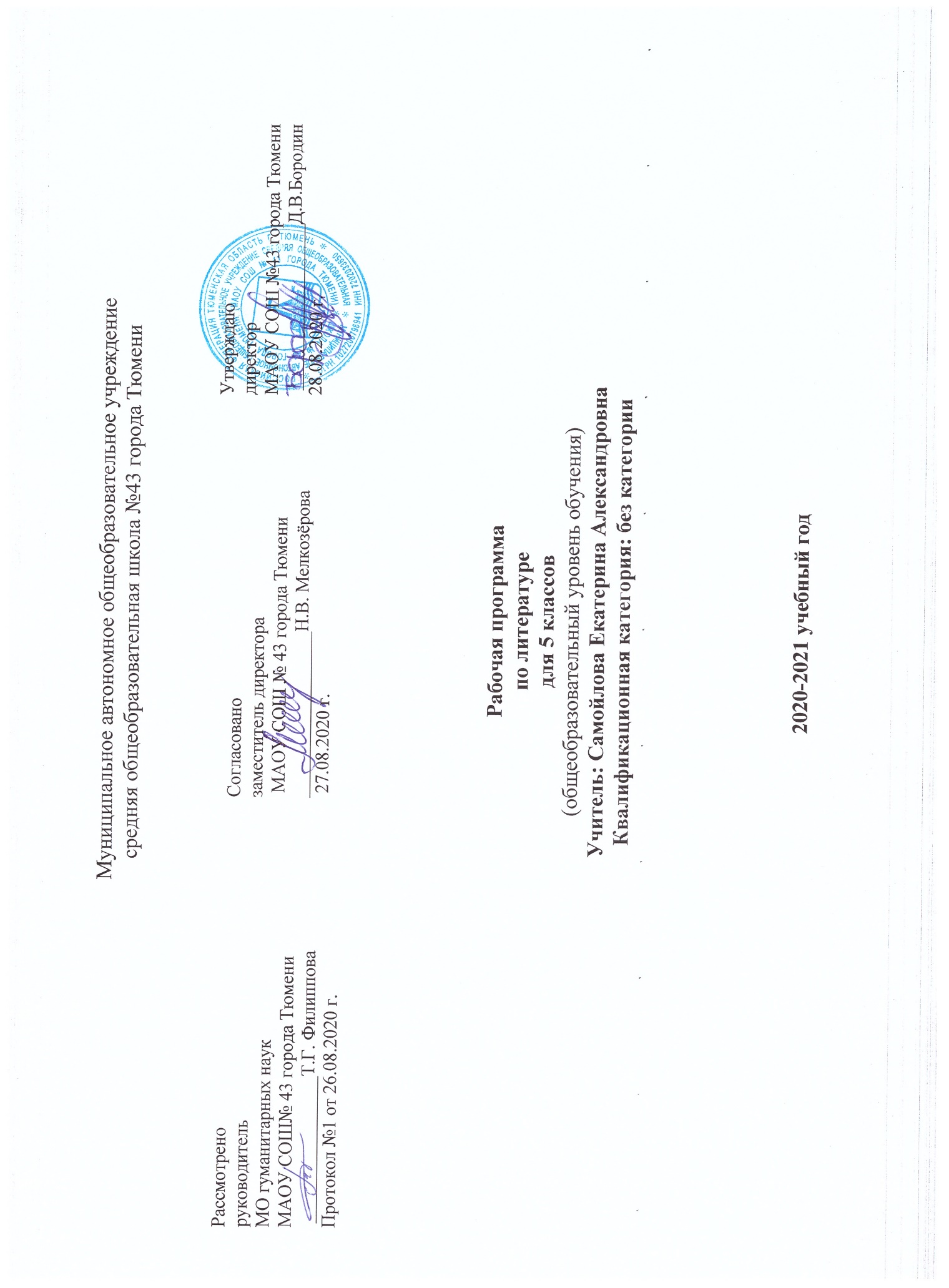 ПОЯСНИТЕЛЬНАЯ ЗАПИСКАРабочая программа по предмету «Литература» для 5 класса составлена на основе федерального закона от 29.12.2012г № 273 – ФЗ «Об образовании в Российской Федерации» в соответствии с требованиями Федерального государственного образовательного стандарта основного общего образования (приказ от 17 декабря 2010 г. N 1897 Об утверждении Федерального государственного образовательного стандарта основного общего образования), на основе основной образовательной программы основного общего образования, согласно учебному плану МАОУ СОШ №43 города Тюмени на 2020 – 2021 учебный год, с использованием методического комплекса:Авторская программа: Авторской программы: Литература. Рабочие программы. Предметная линия учебников под редакцией                  В.Я . Коровиной 5-9 классы. М.: «Просвещение», 2011.Примерной основной образовательной программой общего образования по литературе на основе Федерального государственного стандарта основного общего образования, утвержден приказом Министерства образования и науки Российской Федерации от 17 декабря . № 1897. Приказ ДОН Тюменской области « О формировании учебных планов ОУ на 2010-2011 уч. год. от 14.05.2010г. №464 ОДЗакон Российской Федерации «Об образовании» (статья 7).«Санитарно-эпидемиологические требования к условиям и организации обучения в общеобразовательных учреждениях», утверждённые  постановлением Главного государственного санитарного врача Российской Федерации от    29.12.2010 года № 189.Федеральный государственный образовательный стандарт основного общего образования, утвержденным приказом Министерства образования и науки Российской Федерации от  5 марта 2004 г. N 1089. Приказ Министерства образования и науки Российской Федерации от 19.12.2012 г. № 1067  «Об утверждении федеральных перечней учебников, рекомендованных (допущенных) к использованию в образовательном процессе в образовательных учреждениях, реализующих образовательные программы общего образования и имеющих государственную аккредитацию, на 2013/2014 учебный год».        Примерная рабочая программа построена с учетом принципов системности, научности и доступности.         Главная идея программы по литературе – изучение литературы от фольклора к древнерусской литературе, от неё – к  русской литературе XVIII,  XIX,  XX веков.        В программе соблюдена системная направленность: в 5 классе это освоение различных жанров фольклора, сказок, стихотворных и прозаических произведений, знакомство с отдельными сведениями по истории их создания, а также с фактами биографии писателей.                                     Существует система ознакомления с литературой разных веков в каждом классе. Ведущая проблема изучения литературы в 5 классе – внимание к книге. Чтение произведений зарубежной литературы проводится в конце курса литературы за 5 класс.           Одним из признаков правильного понимания текста является выразительность чтения. Именно эти навыки формирует преподавание литературы в 5 классе. Литература как искусство словесного образа — особый способ познания жизни, художественная модель мира, обладающая такими важными отличиями от собственно научной картины бытия, как высокая степень эмоционального воздействия, метафоричность, многозначность, ассоциативность, незавершённость, предполагающие активное сотворчество воспринимающего.Литература как один из ведущих гуманитарных учебных предметов в российской школе содействует формированию разносторонне развитой, гармоничной личности, воспитанию гражданина, патриота. Приобщение к гуманистическим ценностям культуры и развитие творческих способностей — необходимое условие становления человека, эмоционально богатого и интеллектуально развитого, способного конструктивно и вместе с тем критически относиться к себе и к окружающему миру.Общение школьника с произведениями искусства слова на уроках литературы необходимо не просто как факт знакомства с подлинными художественными ценностями, но и как необходимый опыт коммуникации, диалог с писателями (русскими и зарубежными, нашими современниками, представителями совсем другой эпохи). Это приобщение к общечеловеческим ценностям бытия, а также к духовному опыту русского народа, нашедшему отражение в фольклоре и русской классической литературе как художественном явлении, вписанном в историю мировой литературы и обладающем несомненной самобытностью. Знакомство с произведениями словесного искусства народа нашей страны расширяет представление учащихся о богатстве и многообразии художественной культуры, духовного и нравственного потенциала многонациональной России.Художественная картина жизни, нарисованная в литературном произведении при помощи слов, языковых знаков, осваивается нами не только в чувственном восприятии (эмоционально), но и в интеллектуальном понимании (рационально). Литературу не случайно сопоставляют с философией, историей, психологией, называют «художественным исследованием», «человековедением», «учебником жизни».Цели и задачи рабочей программы:Цель изучения литературы в школе – приобщение учащихся к искусству слова, богатству русской классической и зарубежной литературы. Основа литературного образования – чтение и изучение художественных произведений, знакомство с биографическими сведениями о мастерах слова и историко-культурными фактами, необходимыми для понимания включенных в программу произведений.воспитание духовно-развитой личности, осознающей свою принадлежность к родной культуре, обладающей гуманистическим мировоззрением, общероссийским гражданским сознанием, чувством патриотизма; воспитание любви к русской литературе и культуре, уважения к литературам и культурам других народов; обогащение духовного мира школьников, их жизненного и эстетического опыта;развитие познавательных интересов, интеллектуальных и творческих способностей, устной и письменной речи учащихся; формирование читательской культуры, представления о специфике литературы в ряду других искусств, потребности в самостоятельном чтении художественной литературы, эстетического вкуса на основе освоения художественных текстов;освоение знаний о русской литературе, ее духовно-нравственном и эстетическом значении; о выдающихся произведениях русских писателей, их жизни и творчестве, об отдельных произведениях зарубежной классики;овладение умениями творческого чтения и анализа художественных произведений с привлечением необходимых сведений по теории и истории литературы; умением выявлять в них конкретно-историческое и общечеловеческое содержание, правильно пользоваться русским языком.Ценностные ориентиры содержания учебного предмета:      1) совершенствование духовно-нравственных качеств личности, воспитание чувства любви к многонациональному Отечеству, уважительного отношения к русской литературе, к культурам других народов;     2) самоопределение и самопознание, ориентация в системе личностных смыслов на основе соотнесения своего «я» с художественным миром авторов и судьбами их героев.      Формы организации образовательного процесса:осознанное, творческое чтение художественных произведений разных жанров;выразительное чтение художественного текста;различные виды пересказа (подробный, краткий, выборочный, с элементами комментария, с творческим заданием);ответы на вопросы, раскрывающие знание и понимание текста произведения;заучивание наизусть стихотворных и прозаических текстов;анализ и интерпретация произведения;составление планов и написание отзывов о произведениях;написание сочинений по литературным произведениям и на основе жизненных впечатлений;целенаправленный поиск информации на основе знания ее источников и умения работать с ними.Место учебного предмета в учебном планепо литературе        В Федеральном учебном плане на изучение литературы в 5 классе отводится 3 часа в неделю, всего – 102 часа, продолжительность изучения литературы в 34 учебные недели, что определяется календарным учебным графиком работы, темпом обучаемости, индивидуальными особенностями обучающихся и спецификой используемых учебных средств. Класс: 5 ГУчитель Девятьярова Лилия ЗагитовнаКоличество часовВсего 102 часа; в неделю 3 часа.Плановых контрольных уроков -4, уроков развития речи – 9, уроков внеклассного чтения –7.СОДЕРЖАНИЕ РАЗДЕЛОВЛитература 5 классТРЕБОВАНИЯ К УРОВНЮ ПОДГОТОВКИ УЧАЩИХСЯ, ОБУЧАЮЩИХСЯ ПО ПРОГРАММЕ УЧЕБНОГО КУРСА «ЛИТЕРАТУРА»Личностные результаты освоения основной образовательной программы основного общего образования:1) воспитание российской гражданской идентичности: патриотизма, уважения к Отечеству, прошлое и настоящее многонационального народа России; осознание своей этнической принадлежности, знание истории, языка, культуры своего народа, своего края, основ культурного наследия народов России и человечества; усвоение гуманистических, демократических и традиционных ценностей многонационального российского общества; воспитание чувства ответственности и долга перед Родиной;2) формирование ответственного отношения к учению, готовности и способности обучающихся к саморазвитию и самообразованию на основе мотивации к обучению и познанию,  осознанному выбору и построению дальнейшей индивидуальной траектории образования на базе ориентировки в мире профессий и профессиональных предпочтений, с учётом устойчивых познавательных интересов, а также на основе формирования уважительного отношения к труду, развития опыта участия в социально значимом труде;3) формирование целостного мировоззрения, соответствующего современному уровню развития науки и общественной практики, учитывающего социальное, культурное, языковое, духовное многообразие современного мира;4) формирование осознанного, уважительного и доброжелательного отношения к другому человеку, его мнению, мировоззрению, культуре, языку, вере, гражданской позиции, к истории, культуре, религии, традициям, языкам, ценностям народов России и народов мира; готовности и способности вести диалог с другими людьми и достигать в нём взаимопонимания;5) освоение социальных норм, правил поведения, ролей и форм социальной жизни в группах и сообществах, включая взрослые и социальные сообщества; участие в школьном самоуправлении и  общественной жизни в пределах возрастных компетенций с учётом региональных, этнокультурных, социальных и экономических особенностей;6) развитие морального сознания и компетентности в решении моральных проблем на основе личностного выбора, формирование нравственных чувств и нравственного поведения, осознанного и ответственного отношения к собственным поступкам;7) формирование коммуникативной компетентности в общении и  сотрудничестве со сверстниками, детьми старшего и младшего возраста, взрослыми в процессе образовательной, общественно полезной, учебно-исследовательской, творческой и других видов деятельности;8) формирование ценности  здорового и безопасного образа жизни; усвоение правил индивидуального и коллективного безопасного поведения в чрезвычайных ситуациях, угрожающих жизни и здоровью людей, правил поведения на транспорте и на дорогах;9) формирование основ экологической культуры соответствующей современному уровню экологического мышления, развитие опыта экологически ориентированной рефлексивно-оценочной и практической  деятельности в жизненных ситуациях;10) осознание значения семьи в жизни человека и общества, принятие ценности семейной жизни, уважительное и заботливое отношение к членам своей семьи;11) развитие эстетического сознания через освоение художественного наследия народов России и мира,  творческой деятельности эстетического характера.Метапредметные результаты освоения основной образовательной программы основного общего образования:1)  умение самостоятельно определять цели своего обучения, ставить и формулировать для себя новые задачи в учёбе и познавательной деятельности, развивать мотивы и интересы своей познавательной деятельности;2) умение самостоятельно планировать пути  достижения целей,  в том числе альтернативные,  осознанно выбирать  наиболее эффективные способы решения учебных и познавательных задач;3) умение соотносить свои действия с планируемыми результатами, осуществлять контроль своей деятельности в процессе достижения результата, определять способы  действий в рамках предложенных условий и требований, корректировать свои действия в соответствии с изменяющейся ситуацией;4) умение оценивать правильность выполнения учебной задачи,  собственные возможности её решения;5) владение основами самоконтроля, самооценки, принятия решений и осуществления осознанного выбора в учебной и познавательной деятельности;6) умение  определять понятия, создавать обобщения, устанавливать аналогии, классифицировать,   самостоятельно выбирать основания и критерии для классификации, устанавливать причинно-следственные связи, строить  логическое рассуждение, умозаключение (индуктивное, дедуктивное  и по аналогии) и делать выводы;7) умение создавать, применять и преобразовывать знаки и символы, модели и схемы для решения учебных и познавательных задач;8) смысловое чтение;9) умение организовывать  учебное сотрудничество и совместную деятельность с учителем и сверстниками;   работать индивидуально и в группе: находить общее решение и разрешать конфликты на основе согласования позиций и учёта интересов;  формулировать, аргументировать и отстаивать своё мнение;10) умение осознанно использовать речевые средства в соответствии с задачей коммуникации для выражения своих чувств, мыслей и потребностей; планирования и регуляции своей деятельности;  владение устной и письменной речью, монологической контекстной речью;11) формирование и развитие компетентности в области использования информационно-коммуникационных технологий (далее ИКТ– компетенции);12) формирование и развитие экологического мышления, умение применять его в познавательной, коммуникативной, социальной практике и профессиональной ориентации.Предметные результаты освоения основной образовательной программы основного общего образования с учётом общих требований Стандарта и специфики изучаемых предметов, входящих в состав предметных областей, должны обеспечивать успешное обучение на следующей ступени общего образования.Литература:1) осознание значимости чтения и изучения литературы для своего дальнейшего развития; формирование потребности в систематическом чтении как средстве познания мира и себя в этом мире, гармонизации отношений человека и общества, многоаспектного диалога;2) понимание литературы как одной из основных национально-культурных ценностей народа, как особого способа познания жизни;3) обеспечение культурной самоидентификации, осознание коммуникативно-эстетических возможностей родного языка на основе изучения выдающихся произведений российской культуры, культуры своего народа, мировой культуры;4) воспитание квалифицированного читателя со сформированным эстетическим вкусом, способного аргументировать своё мнение и оформлять его словесно в устных и письменных высказываниях разных жанров, создавать развёрнутые высказывания аналитического и интерпретирующего характера, участвовать в  обсуждении прочитанного, сознательно планировать своё досуговое чтение;5) развитие способности понимать литературные художественные произведения, отражающие разные этнокультурные традиции; 6) овладение процедурами смыслового и эстетического анализа текста на основе понимания принципиальных отличий  литературного художественного текста от научного, делового, публицистического и т. п., формирование умений воспринимать, анализировать, критически оценивать и интерпретировать прочитанное, осознавать художественную картину жизни, отражённую в литературном произведении,  на уровне не только эмоционального восприятия, но  и интеллектуального осмысления.Методы, приёмы и виды деятельности обучающихся на урокеКурс литературы опирается на следующие методы, приемы и виды учебной деятельности по освоению содержания художественных произведений и теоретико-литературных понятий:1. Метод творческого восприятия  (метод творческого чтения) 2. Анализирующе-интерпретирующий метод (поисковый, исследовательский) 3.Синтезирующий метод (реализует двойной аспект: искусство и наука в преподавании литературы). Формы организации образовательного процесса: классно-урочная система.Основная форма организации учебного процесса – урок. Возможна модификация традиционного урока: очная или заочная экскурсия в дом-музей писателя или по литературным местам; диспут, литературная викторина, пресс-конференция, творческий конкурс. В планировании учебного материала, а также в зависимости от цели урока используются следующие   формы проведения урока:уроки-лекцииуроки-собеседованияурок-практическая работауроки-соревнования уроки с групповыми формами работыуроки взаимообучения обучающихсяуроки творчества, мастерскиеуроки, которые ведут обучающиесяуроки-зачетыуроки-творческие отчетыуроки-конкурсыуроки-игры уроки-диалогиуроки-семинарыуроки-концертыуроки-презентации проектовурок изучения нового материалаурок закрепления знаний, умений и навыковкомбинированный урок урок-беседаповторительно-обобщающий урокурок-исследованиеурок-практикумурок развития речи.-	осознанное, творческое чтение художественных произведений разных жанров;-	выразительное чтение художественного текста;-	различные виды пересказа (подробный, краткий, выборочный, с элементами комментария, с творческим заданием);-	ответы на вопросы, раскрывающие знание и понимание текста произведения;-	заучивание наизусть стихотворных и прозаических текстов;-	анализ и интерпретация произведения;-	составление планов и написание отзывов о произведениях;-	написание сочинений по литературным произведениям и на основе жизненных впечатлений;-	целенаправленный поиск информации на основе знания ее источников и умения работать с ними.Учащиеся должны знать:           авторов и содержание изученных произведений;           основные теоретико-литературные понятия: фольклор, устное народное творчество, жанры фольклора; сказка, виды сказок; постоянные эпитеты, гипербола, сравнение; летопись; роды литературы; жанры литературы; басня, аллегория, понятие об эзоповом языке; баллада; литературная сказка; стихотворная и прозаическая речь; ритм, рифма, способы рифмовки; метафора, звукопись и  аллитерация; фантастика в литературном произведении, юмор; портрет, пейзаж, литературный герой; сюжет, композиция литературного произведения; драма как род литературы; пьеса-сказка; автобиографичность литературного произведения.                 Учащиеся должны уметь:воспроизводить сюжет изученного произведения и объяснять внутренние связи его элементов;отличать стихотворение от прозы, используя сведения о стихосложении (ритм, рифма, строфа);видеть связь между различными видами искусства и использовать их сопоставление, например, при обращении к иллюстрации, созданной к конкретному произведению;выявлять основную нравственную проблематику произведения;определять главные эпизоды в эпическом произведении, устанавливать причинно-следственные связи между ними;прослеживать изменение настроения в стихотворении;воспринимать многозначность слов в художественном тексте, определять их роль в произведении, выявлять в изобразительно-выразительных средствах языка проявление авторского отношения к изображаемому;различать особенности построения и языка произведений простейших жанров (народная и литературная сказка, загадка, басня, рассказ);пользоваться алфавитным каталогом школьной библиотеки;ориентироваться в незнакомой книге (автор, аннотация, оглавление, предисловие, послесловие);выразительно читать текст-описание, текст-повествование, монологи, диалоги, учитывая жанровое своеобразие произведения;подготовить (устно и письменно) краткий, сжатый, выборочный и подробный пересказы;словесно воспроизводить картины, созданные писателем (пейзаж, портрет);аргументировать своё отношение к героям произведения, объяснять мотивы поведения героев, сопоставлять и оценивать их поступки, переживания, портреты, речь, находить прямые авторские оценки;написать творческое сочинение типа описания и повествования на материале жизненных и литературных впечатлений;сочинять небольшие произведения фольклорного жанра – сказки, загадки, басни;создавать сочинения-миниатюры по картине.СОДЕРЖАНИЕ УЧЕБНОГО ПРЕДМЕТА «ЛИТЕРАТУРА»Литература 5 классТЕМАТИЧЕСКОЕ ПЛАНИРОВАНИЕКАЛЕНДАРНО-ТЕМАТИЧЕСКОЕ ПЛАНИРОВАНИЕКритерии оцениванияОценка «5» ставится, если ученик:1. Выполняет работу без ошибок и /или/ допускает не более одного недочёта. 2. Соблюдает культуру письменной речи; правила оформления письменных работ.Оценка «4» ставится, если ученик: 1. Выполняет письменную работу полностью, но допускает в ней не более одной негрубой ошибки и одного недочёта и /или/ не более двух недочётов. 2. Соблюдает культуру письменной речи, правила оформления письменных работ, но -допускает небольшие помарки при ведении записей. Оценка «3» ставится, если ученик: 1. Правильно выполняет не менее половины работы. 2. Допускает не более двух грубых ошибок, или не более одной грубой, одной негрубой ошибки и одного недочёта, или не более трёх негрубых ошибок, или одной негрубой ошибки и трёх недочётов, или при отсутствии ошибок, но при наличии пяти недочётов. 3. Допускает незначительное несоблюдение основных норм культуры письменной речи, правил оформления письменных работ. Оценка «2» ставится, если ученик: 1. Правильно выполняет менее половины письменной работы. 2. Допускает число ошибок и недочётов, превосходящее норму, при которой может быть выставлена оценка "3". 3. Допускает значительное несоблюдение основных норм культуры письменной речи, правил оформления письменных работ.ПЕРЕЧЕНЬ ЛИТЕРАТУРЫ И СРЕДСТВ ОБУЧЕНИЯДля учащихся:1. Ахмадуллина Р.Г. Литература. Рабочая тетрадь. 5 класс: пособие для учащихся общеобразовательных организаций в 2ч. – 2-е изд. – М.: Просвещение, 2014.2. Вокруг тебя – Мир… Книга для ученика. 5 класс / Авт.-сост. А.Делетроз, В.Ю. Выборнова, М.Р. Савова, А.М. Розов, В.В. Шишкина. – М.: Издательство МАИК «Наука», 1996. – 96 с.3. Коровина В.Я. и др. Литература: Учебник-хрестоматия для 5 класса: В 2ч. – 2-е изд. - М.: Просвещение, 2013.4.  Литература: 5 класс: Фонохрестоматия: Электронное учебное пособие на СD-PОМ / Сост. В.Я.Коровина, В.П.Журавлев, В.И.Коровин. - М.: Просвещение, 2013.5. Репродукции картин художников6. Словарь литературных терминов / Сост. И.В. Клюхина. – 2-е изд., перераб. – М.: ВАКО, 2011. – 96 с. – (Школьный словарик).Для учителя:1. Примерные программы по учебным предметам. Литература. 5-9 классы. – 2-е изд., дораб. – М. : Просвещение, 2011. – 176 с. – (Стандарты второго поколения).2.Программа общеобразовательных учреждений  5 - 11 классы (базовый уровень) под редакцией В.Я. Коровиной. Допущено Министерством образования и науки РФ, 2006 г.3. Егорова Н.В. Универсальные поурочные разработки по литературе 5 класс. – М.: ВАКО, 2011. – 416 с. – (В помощь школьному учителю).4. Золотарева И.В., Егорова Н.В. Универсальные поурочные разработки по литературе. 5 класс. – 3-е изд., перераб. и доп. - М: ВАКО, 2007.5. Коровина В.Я. и др. Читаем, думаем, спорим ...: Дидактический материал по литературе: 5 класс / В.Я. Коровина, В.П. Журавлев, В.И. Коровин. – 7-е изд. – М.: Просвещение, 2011.6.  Контрольно-измерительные материалы. Литература: 5 класс / Сост. Л.В. Антонова. – М.: ВАКО, 2011. – 96 с. – (Контрольно-измерительные материалы).7. Литература. 5 класс : поурочные планы по учебнику В.Я. Коровиной и др. / авт.-сост. И.В. Карасева, В.Н. Пташктна. – 3-е изд., перераб. и доп. – Волгоград : Учитель, 2011. – 237 с.8.  Литература. 5-9 классы: диалоговые формы обучения / авт.-сост. Л.В. Перепелицына. – Волгоград: Учитель, 2008. – 132 с.9. Литература в таблицах : 5-11 кл.: справ. материалы / Н.А. Миронова. – М.: АСТ: Астрель, 2011. 10. Литература в таблицах и схемах / Марина Мещерякова. – 10 изд. – М.: Айрис-пресс, 2010. – 224 с. – (Домашний репетитор). 11.  Репин А.В. Литература. 5 класс. Проверочные работы. – Саратов: Лицей, 2007. – 80 с.12. Словарь литературных терминов / Сост. И.В. Клюхина. – 2-е изд., перераб. – М.: ВАКО, 2011. – 96 с. – (Школьный словарик).13. Учебно-методический комплекс «Вокруг тебя – Мир…». 5-8 классы: В помощь учителю. Сборник / И. Бурж, К. Сухарев-Дериваз, В.Ю. Выборнова, Ю.Ф. Гуголев. – М.: МККК – 160 с.СРЕДСТВА ОБУЧЕНИЯ1.	Портреты русских и зарубежных поэтов и писателей2.	Раздаточный материал по темам курса3.	Репродукции картин художников4.	Фонохрестоматия: Электронное учебное пособие на СD-PОМ / Сост. В.Я. Коровина, В.П. Журавлев, В.И. Коровин. - М.: Просвещение, 2012.5.	Экранные пособияИнтернет-ресурсы:Художественная литература:	http://www.rusfolk.chat.ru – Русский фольклор	http://www.pogovorka.com. – Пословицы и поговорки	http://old-russian.chat.ru – Древнерусская литература	http://www.klassika.ru – Библиотека классической русской литературы	http://www.ruthenia.ru – Русская поэзия 60-х годовСправочно-информационные и методические материалы:	http://www.rol.ru – Электронная версия журнала «Вопросы литературы»	http://www.1september.ru – Электронные версии газеты «Литература» (Приложение к «Первому сентября»)	http://center.fio.ru  – Мастерская «В помощь учителю. Литература»№разделаНазвание разделаСодержание разделаФорма текущего контроля1.Введение.  Книга в жизни человекаПисатели о роли книги в жизни человека. Книга как духовное завещание одного поколения другому. Структурные элементы книги (обложка, титул, форзац, сноски, оглавление); создатели книги (автор, художник, редактор, корректор, наборщик). Учебник литературы и работа с ним.Фронтальный опрос, письменное задание, собеседование, тесты, составление схем по теме, самостоятельная работа, домашнее задание, схема учебного текста.2.Устное народное творчество и русская народная сказкаСказки как вид народной прозы. Сказки о животных, волшебные, бытовые. Нравоучительный и философский характер сказок.«Царевна-лягушка». Народная мораль в характере и поступках героев. Образ невесты-волшебницы… Иван-царевич – победитель житейских невзгод. Животные-помощники. Особая роль чудесных противников – Бабы-яги, Кощея Бессмертного. Поэтика волшебной сказки. Связь сказочных формул с древними мифами. Фантастика в волшебной сказке.«Иван - крестьянский сын и чудо-юдо». Волшебная богатырская сказка героического содержания. Тема мирного труда и защиты родной земли. Иван – крестьянский сын как выразитель основной мысли сказки. Нравственное превосходство главного героя.герои сказки в оценке автора-народа. Особенности жанра. «Журавль и цапля», «Солдатская шинель» - народное представление о справедливости, добре и зле в сказках о животных и бытовых сказках.Теория литературы. Сказка. Виды сказок (закрепление представлений). Постоянные эпитеты. Гипербола (начальное представление). Сказочные формулы. Вариативность народных сказок  (начальное представление). Сравнение.Фронтальный опрос, письменное задание, собеседование, тесты, составление схем по теме, самостоятельная работа, домашнее задание, схема учебного текста.3.Древнерусская литератураНачало письменности у восточных славян и возникновение древнерусской литературы. Культурные и литературные связи Руси с Византией. Древнехристианская книжность на Руси.«Повесть временных лет» как литературный памятник. «Подвиг отрока-киевлянина и хитрость воеводы Претича». Отзвуки фольклора в летописи. Герои старинных «Повестей…» и их подвиги во имя мира на родной земле.Теория литературы. Летопись (начальное представление).  Фронтальный опрос, письменное задание, собеседование, тесты, составление схем по теме, самостоятельная работа, домашнее задание, схема учебного текста.4.Литература XVIII векаМихаил Васильевич Ломоносов. Краткий рассказ о жизни писателя. Ломоносов – ученый, поэт, художник, гражданин.«Случились вместе два астронома в пиру…» - научные истины в поэтической форме. Юмор стихотворения.Теория литературы. Роды литературы: эпос, лирика, драма. Жанры литературы (начальное представление).Фронтальный опрос, письменное задание, собеседование, тесты, составление схем по теме, самостоятельная работа, домашнее задание, схема учебного текста.5.Литература  XIX векаРусские басни.Жанр басни. Истоки басенного жанра (Эзоп, Лафонтен, русские баснописцы XVIII века).Иван Андреевич Крылов. Краткий рассказ о баснописце. «Ворона и Лисица», «Волк и Ягненок», «Свинья под дубом». Осмеяние пороков – грубой силы, жадности, неблагодарности, хитрости. «Волк на псарне» - отражение исторических событий в басне; патриотическая позиция автора.Рассказ и мораль в басне. Аллегория. Выразительное чтение басен (инсценирование).Теория литературы. Басня (развитие представления), аллегория (начальное представление), понятие об эзоповом языке.Василий Андреевич Жуковский. Краткий рассказ о поэте.«Спящая царевна». Сходные и различные черты сказки Жуковского и народной сказки. Герои литературной сказки, особенности сюжета.«Кубок». Благородство и жестокость. Герои баллады.Теория литературы. Баллада (начальное представление).Александр Сергеевич Пушкин. Краткий рассказ о жизни поэта (детство, годы учения).Стихотворение «Няне» - поэтизация образа няни; мотивы одиночества и грусти, скрашиваемые любовью няни, её сказками и песнями.«У лукоморья дуб зеленый…». Пролог к поэме «Руслан и Людмила» - собирательная картина сюжетов, образов и событий народных сказок, мотивы и сюжеты пушкинского произведения.«Сказка о мертвой царевне и семи богатырях» - её истоки (сопоставление с русским народными сказками, сказкой Жуковского «Спящая царевна», со сказками братьев Гримм; «бродячие сюжеты»). Противостояние добрых и злых сил в сказке. Царица и царевна, мачеха и падчерица. Помощники царевны. Елисей и богатыри. Соколко. Сходство и различие литературной пушкинской сказки и сказки народной. Народная мораль, нравственность – красота внешняя и внутренняя, победа добра над злом, гармоничность положительных героев. Поэтичность, музыкальность пушкинской сказки.Теория литературы. Лирическое послание (начальные представления). Пролог (начальные представления).Антоний Погорельский. «Черная курица, или Подземные жители». Сказочно-условное, фантастическое и достоверно-реальное в литературной сказке. Нравоучительное содержание и причудливый сюжет произведения.Теория литературы. Литературная сказка (начальные представления). Стихотворная и прозаическая речь. Ритм, рифма, способы рифмовки. «Бродячие сюжеты» сказок разных народов.Михаил Юрьевич Лермонтов. Краткий рассказ о поэте. «Бородино» - отклик на 25-летнюю годовщину Бородинского сражения (1837). Историческая основа стихотворения. Воспроизведение исторического события устами рядового участника сражения. Мастерство Лермонтова в создании батальных сцен. Сочетание разговорных интонаций с патриотическим пафосом стихотворения.Теория литературы. Сравнение, гипербола, эпитет (развитие представлений), метафора, звукопись, аллитерация (начальное представление).Николай Васильевич Гоголь. Краткий рассказ о писателе. «Заколдованное место» - повесть из книги «Вечера на хуторе близ Диканьки». Поэтизация народной жизни, народных преданий, сочетание светлого и мрачного, комического и лирического, реального и фантастического.«Ночь перед Рождеством». (Для внеклассного чтения). Поэтические картины народной жизни (праздники, обряды, гулянья). Герои повести. Фольклорные мотивы в создании образов героев. Изображение конфликта темных и светлых сил. Теория литературы. Фантастика (развитие представлений). Юмор (развитие представлений).Николай Алексеевич Некрасов. Краткий рассказ о поэте.«На Волге». Картины природы. Раздумья поэта о судьбе народа. Вера в потенциальные силы народ, лучшую его судьбу. (Для внеклассного чтения).«Есть женщины в русских селеньях…». Поэтический образ русской женщины.Стихотворение «Крестьянские дети». Картины вольной жизни крестьянских детей, их забавы, приобщение к труду взрослых. Мир детства – короткая пора в жизни крестьянина. Речевая характеристика персонажей.Теория литературы. Эпитет (развитие представлений).Иван Сергеевич Тургенев. Краткий рассказ о писателе (детство и начало литературной деятельности).«Муму» - повествование о жизни в эпоху крепостного права. Духовные и нравственные качества Герасима: сила, достоинство, сострадание к окружающим, великодушие, трудолюбие. Немота главного героя – символ немого протеста крепостных.Теория литературы. Портрет, пейзаж (начальное представление). Литературный герой (начальное представление).Афанасий Афанасьевич Фет. Краткий рассказ о поэте. Стихотворение «Весенний дождь» - радостная, яркая, полная движения картина весенней природы. Краски, звуки, запахи как воплощение красоты жизни.Лев Николаевич Толстой. Краткий рассказ о писателе.«Кавказский пленник». Бессмысленность и жестокость национальной вражды. Жилин и Костылин – два разных характера, две разные судьбы. Жилин и Дина. Душевная близость людей из враждующих лагерей. Утверждение гуманистических идеалов.Теория литературы. Сравнение (развитие представлений). Сюжет (начальное представление).Антон Павлович Чехов. Краткий рассказ о писателе.«Хирургия» - осмеяние глупости и невежества героев рассказа. Юмор ситуации. Речь персонажей как средство их характеристики.Теория литературы. Юмор (развитие представлений), речевая характеристика персонажей (начальные представления). речь героев как средство создания комической ситуации.Ф.И. Тютчев «Зима недаром злится», «Как весел грохот летних бурь», «Есть в осени первоначальной»; А.Н. Плещеев «Весна», И.С. Никитин «Утро», «Зимняя ночь в деревне»; А.Н. Майков «Ласточки»; И.З. Суриков «Зима». Выразительное чтение наизусть стихотворений (по выбору учителя и учащихся).Теория литературы. Стихотворный ритм как средство передачи эмоционального состояния, настроения.Фронтальный опрос, письменное задание, собеседование, тесты, составление схем по теме, самостоятельная работа, домашнее задание, схема учебного текста.6.Из русской литературы XX векаИван Алексеевич Бунин. Краткий рассказ о писателе.«Косцы». Восприятие прекрасного. Эстетическое и этическое в рассказе. Кровное родство героев с бескрайними просторами русской земли, душевным складом песен и сказок. Рассказ «Косцы» как поэтическое воспоминание о Родине. Рассказ «Подснежник». (Для внеклассного чтения.) Тема исторического прошлого России. Праздники и будни в жизни главного героя.Владимир Галактионович Короленко. Краткий рассказ о писателе.«В дурном обществе». Жизнь детей из благополучной и обездоленной семей. Их общение. Доброта и сострадание героев повести. Образ серого сонного города. Равнодушие окружающих людей к беднякам. Вася, Валек, Маруся, Тыбурций. Отец и сын. Размышления героев. Взаимопонимание – основа отношений в семье.Теория литературы. Портрет (развитие представлений). Композиция литературного произведения (начальное представление).  Сергей Александрович Есенин. Рассказ о поэте. Стихотворение «Я покинул родимый дом…», «Низкий дом с голубыми ставнями…» - поэтическое изображение родной природы. Образы малой родины, родных людей как изначальный исток образа Родины, России. Своеобразие языка есенинской лирики.Павел Петрович Бажов. Краткий рассказ о писателе.«Медной горы Хозяйка». Реальность и фантастика. Честность, добросовестность, трудолюбие и талант главного героя. Стремление к совершенному мастерству. Тайны мастерства. Своеобразие языка, интонации сказа.Теория литературы. Сказ как жанр литературы (начальное представление).   Сказ и сказка (общее и различное).Константин Георгиевич Паустовский. Краткий рассказ о писателе.«Теплый хлеб», «Заячьи лапы». Доброта и сострадание, реальное и фантастическое в сказках Паустовского.Самуил Яковлевич Маршак. Краткий рассказ о писателе.«Двенадцать месяцев» - пьеса-сказка. Положительные и отрицательные герои. Победа добра над злом – традиция русских народных сказок. Художественные особенности пьесы-сказки.Теория литературы. Драма как род литературы (начальное представление).   Пьеса-сказка.Андрей Платонович Платонов. Краткий рассказ о писателе.«Никита». Быль и фантастика. Главный герой рассказа, единство героя с природой, одухотворение природы в его воображении – жизнь как борьба добра и зла, смена радости и грусти, страдания и счастья. Оптимистическое восприятие окружающего мира.Теория литературы. Фантастика в литературном произведении (развитие представлений).Виктор Петрович Астафьев. Краткий рассказ о писателе.«Васюткино озеро». Бесстрашие, терпение, любовь к природе и ее понимание, находчивость в экстремальных обстоятельствах. Поведение героя в лесу.основные черты характера героя. «Открытие» Васюткой нового озера. Становление характера юного героя через испытания, преодоление сложных жизненных ситуаций.Теория литературы. Автобиографичность литературного произведения (начальное представление).  «Ради жизни на Земле…»Стихотворные произведения о войне. Патриотические подвиги в годы Великой Отечественной войны. К.М.Симонов «Майор привез мальчишку на лафете»; А.Т.Твардовский «Рассказ танкиста». Война и дети – трагическая и героическая тема произведений о Великой Отечественной войне.ПРОИЗВЕДЕНИЯ О РОДИНЕ И РОДНОЙ ПРИРОДЕИ.Бунин «Помню долгий зимний вечер…»; А.Прокофьев «Аленушка»; Д.Кедрин «Аленушка»; Н.Рубцов «Родная деревня»; Дон Аминадо «Города и годы». Конкретные пейзажные зарисовки и обобщенный образ России. Сближение образов волшебных сказок и русской природы в лирических стихотворениях.ПИСАТЕЛИ УЛЫБАЮТСЯН.А.Тэффи. "Валя"(для внеклассного чтения), Саша Черный. «Кавказский пленник», «Игорь-Робинзон». Образы и сюжеты литературной классики как темы произведений для детей.Теория литературы. Юмор (развитие понятия).Фронтальный опрос, письменное задание, собеседование, тесты, составление схем по теме, самостоятельная работа, домашнее задание, схема учебного текста.7.Из зарубежной литературыРоберт Льюис Стивенсон. Краткий рассказ о писателе.«Вересковый мед». Подвиг героя во имя сохранения традиций предков.Теория литературы. Баллада (развитие представлений).Даниэль Дефо. Краткий рассказ о писателе.«Робинзон Крузо». Жизнь и необычайные приключения Робинзона Крузо, характер героя. Гимн неисчерпаемым возможностям человека.Ханс Кристиан Андерсен. Краткий рассказ о писателе.«Снежная королева». Символический смысл фантастических образов и художественных деталей в сказке. Кай и Герда. Мужественное сердце Герды. Поиски Кая. Помощники Герды (цветы, ворон, олень, Маленькая разбойница и др.).снежная королева и Герда – противопоставление красоты внутренней и внешней. Победа добра, любви и дружбы.Теория литературы. Художественная деталь (начальные представления).Марк Твен. Краткий рассказ о писателе.«Приключения Тома Сойера». Том и Гек. Дружба мальчиков. Игры, забавы, находчивость, предприимчивость. Черты характера Тома, раскрывающиеся в отношениях с друзьями. Том и Беки, их дружба. Внутренний мир героев М. Твена. Причудливое сочетание реальных жизненных проблем и игровых приключенческих ситуаций.Изобретательность в играх – умение сделать окружающий мир интересным.Джек Лондон. Краткий рассказ о писателе.«Сказание о Кише» - сказание о взрослении подростка, вынужденного добывать пищу, заботиться о старших. Уважение взрослых. Характер мальчика – смелость, мужество, изобретательность, смекалка, чувство собственного достоинства – опора в трудных жизненных обстоятельствах. Мастерство писателя в поэтическом изображении жизни северного народа.Фронтальный опрос, письменное задание, собеседование, тесты, составление схем по теме, самостоятельная работа, домашнее задание, схема учебного текста.8.Итоги годаБеседа по вопросам. Представление учащимися книг, прочитанных за год, рисунков к ним. Выставка сочинений и рисунков. Викторина.Задания для летнего чтения.Задача учителя:Метод проявляется через приемы:Метод развивает:Виды деятельности обучающихся:МЕТОД ТВОРЧЕСКОГО ЧТЕНИЯМЕТОД ТВОРЧЕСКОГО ЧТЕНИЯМЕТОД ТВОРЧЕСКОГО ЧТЕНИЯМЕТОД ТВОРЧЕСКОГО ЧТЕНИЯРазвивать и совершенствовать глубокое, более активное и полное, творческое восприятие художественного произведения1. Выразительное (художественное) чтение учителя, чтение мастеров художественного слова, отдельных сцен в исполнении актеров. 2. Обучение выразительному чтению учащихся; комментированное чтение.3. Слово учителя, умеющее цельно правильное и возможно более глубокое эмоциональное восприятие произведения. 4. Беседа (цель выяснить впечатления учащихся о прочитанном произведении, направляющая внимание на идейные и художественные особенности.5. Постановка художественной, нравственной, философской проблемы, непосредственно вытекающей из прочитанного произведения.6. Слово учителя или беседа после изучения произведения.1. Наблюдательность. 2.Умение видеть и слышать явления жизни. 3. Умение найти верные слова и выражения для передачи своих впечатлений путем выполнения различного рода творческих заданий.1. Чтение произведений в доме и в классе; 2. Выразительное чтение;3. Заучивание наизусть; 4. Слушание художественного чтения; 5. Составление плана; 6. Близкие к тексту и сжатые пересказы; 7. Художественное рассказывание; 8. Устные и письменные отзывы о только что прочитанном произведении; 9. Инсценировка; 10. Критические заметки; 11. Рассматривание иллюстраций и оценка их;12. Сочинения разных жанров.ЭВРИСТИЧЕСКИЙ МЕТОДЭВРИСТИЧЕСКИЙ МЕТОДЭВРИСТИЧЕСКИЙ МЕТОДЭВРИСТИЧЕСКИЙ МЕТОД1. Помочь учащимся освоить произведение, осмыслить его, разрешить возникшие нравственные, социальные, художественные проблемы. 2. Учить анализировать произведение, понимать его единство в многообразии его компонентов, учить размышлять, оформлять свои размышления в словах, в связной, последовательной, доказательной речи - устной или письменной. В работе   важно, чтобы:- школьники уяснили суть проблемы для обсуждения; - сумели обосновать свое суждения фактами;- сумели выслушать доводы других, обосновать свои "за" и "против";- уточняли значение понятий терминов1. Обучение учащихся анализу текста художественного произведения, анализу эпизода, нескольких взаимосвязанных эпизодов целого произведения; образов героев; языка; композиции произведения, сопоставление различных произведений. 2. Постановка системы вопросов, причем ответ на каждый вопрос логически предполагает переход к следующему вопросу или соответствующим заданиям. 3. Самостоятельный поиск учащимся существенной проблемы для анализа, попытаться ответить на вопросы, разрешить проблемы.1. Способствует дальнейшему усвоению учащимися метода науки: метода анализа художественного произведения по преимуществу и некоторым приемам историко-литературного анализа и в процессе этой работы овладению предусмотренными программой знаниями по теории и истории литературы.2. Развивает научную, критическую мысль учащихся, развивает их литературные способности, учит самостоятельному приобретению знаний, умений по специальному анализу литературного произведения. 1. Работа над текстом художественного произведения, анализу эпизода или целого произведения;2. Пересказ как прием анализа;3. Подбор цитат для ответа на поставленный вопрос;4. Составление плана как прием анализа композиции, части или целого произведения;5. Анализ образа героя, сравнительная характеристика героев;6. Составление плана к своему развернутому ответу, к докладу и сочинению;7. Конспективное изложение результатов анализа произведения, сравнительного анализа произведений разных искусств, анализа поставленной проблемы;8. Выступление на диспуте.9. Сочинение на частные темы как результат своей работы над произведением.ИССЛЕДОВАТЕЛЬСКИЙ МЕТОД(близок к эвристическому по функции и наименованию, но существенное отличие одного от другого в различии обучающей роли учителя и учебной, познавательной деятельности учащихся)ИССЛЕДОВАТЕЛЬСКИЙ МЕТОД(близок к эвристическому по функции и наименованию, но существенное отличие одного от другого в различии обучающей роли учителя и учебной, познавательной деятельности учащихся)ИССЛЕДОВАТЕЛЬСКИЙ МЕТОД(близок к эвристическому по функции и наименованию, но существенное отличие одного от другого в различии обучающей роли учителя и учебной, познавательной деятельности учащихся)ИССЛЕДОВАТЕЛЬСКИЙ МЕТОД(близок к эвристическому по функции и наименованию, но существенное отличие одного от другого в различии обучающей роли учителя и учебной, познавательной деятельности учащихся)Учитель не только ставит ряд вопросов или проблем, но и разъясняет пути их решения, учит собирать материал, анализировать, систематизировать его, показывает или разъясняет условия или приемы работы.Выдвижение учителем проблемы для всего класса, причем ряд аспектов этой проблемы разрабатывается группами учащихся или отдельными из них. (Учитель указывает источники, предлагает ряд тем сочинений, выдвигает темы для семинарских занятий)1. Мышление учащихся;2. Овладение умениями связанными по данному учебному предмету 1. Самостоятельный анализ части, эпизода изучаемого произведения, анализ целого, не изучаемого в школе произведения. 2. Сопоставление в тематическом, проблемно-идейном, теоретико-литературном, историко-литературном, планах двух или нескольких произведений.3. Сопоставление, анализ высказанных в критике нескольких точек зрения на произведение, образа героя с обоснованием своего мнения; 4. Сопоставление литературного произведения с егоэкранизацией.5. Самостоятельная оценка литературного произведения, героев (доклады, семинарские занятия, сочинения, участие в диспутах).№ разде-лаНаименование разделов Кол-во час.Содержание учебного материала1.Введение.  Книга в жизни человека1Писатели о роли книги в жизни человека. Книга как духовное завещание одного поколения другому. Структурные элементы книги (обложка, титул, форзац, сноски, оглавление); создатели книги (автор, художник, редактор, корректор, наборщик). Учебник литературы и работа с ним.2.Устное народное творчество и русская народная сказка8Сказки как вид народной прозы. Сказки о животных, волшебные, бытовые. Нравоучительный и философский характер сказок.«Царевна-лягушка». Народная мораль в характере и поступках героев. Образ невесты-волшебницы… Иван-царевич – победитель житейских невзгод. Животные-помощники. Особая роль чудесных противников – Бабы-яги, Кощея Бессмертного. Поэтика волшебной сказки. Связь сказочных формул с древними мифами. Фантастика в волшебной сказке.«Иван - крестьянский сын и чудо-юдо». Волшебная богатырская сказка героического содержания. Тема мирного труда и защиты родной земли. Иван – крестьянский сын как выразитель основной мысли сказки. Нравственное превосходство главного героя.герои сказки в оценке автора-народа. Особенности жанра. «Журавль и цапля», «Солдатская шинель» - народное представление о справедливости, добре и зле в сказках о животных и бытовых сказках.Теория литературы. Сказка. Виды сказок (закрепление представлений). Постоянные эпитеты. Гипербола (начальное представление). Сказочные формулы. Вариативность народных сказок  (начальное представление). Сравнение.3.Древнерусская литература2Начало письменности у восточных славян и возникновение древнерусской литературы. Культурные и литературные связи Руси с Византией. Древнехристианская книжность на Руси.«Повесть временных лет» как литературный памятник. «Подвиг отрока-киевлянина и хитрость воеводы Претича». Отзвуки фольклора в летописи. Герои старинных «Повестей…» и их подвиги во имя мира на родной земле.Теория литературы. Летопись (начальное представление).  4.Литература XVIII века2Михаил Васильевич Ломоносов. Краткий рассказ о жизни писателя. Ломоносов – ученый, поэт, художник, гражданин.«Случились вместе два астронома в пиру…» - научные истины в поэтической форме. Юмор стихотворения.Теория литературы. Роды литературы: эпос, лирика, драма. Жанры литературы (начальное представление).5.Литература  XIX века47Русские басни.Жанр басни. Истоки басенного жанра (Эзоп, Лафонтен, русские баснописцы XVIII века).Иван Андреевич Крылов. Краткий рассказ о баснописце. «Ворона и Лисица», «Волк и Ягненок», «Свинья под дубом». Осмеяние пороков – грубой силы, жадности, неблагодарности, хитрости. «Волк на псарне» - отражение исторических событий в басне; патриотическая позиция автора.Рассказ и мораль в басне. Аллегория. Выразительное чтение басен (инсценирование).Теория литературы. Басня (развитие представления), аллегория (начальное представление), понятие об эзоповом языке.Василий Андреевич Жуковский. Краткий рассказ о поэте.«Спящая царевна». Сходные и различные черты сказки Жуковского и народной сказки. Герои литературной сказки, особенности сюжета.«Кубок». Благородство и жестокость. Герои баллады.Теория литературы. Баллада (начальное представление).Александр Сергеевич Пушкин. Краткий рассказ о жизни поэта (детство, годы учения).Стихотворение «Няне» - поэтизация образа няни; мотивы одиночества и грусти, скрашиваемые любовью няни, её сказками и песнями.«У лукоморья дуб зеленый…». Пролог к поэме «Руслан и Людмила» - собирательная картина сюжетов, образов и событий народных сказок, мотивы и сюжеты пушкинского произведения.«Сказка о мертвой царевне и семи богатырях» - её истоки (сопоставление с русским народными сказками, сказкой Жуковского «Спящая царевна», со сказками братьев Гримм; «бродячие сюжеты»). Противостояние добрых и злых сил в сказке. Царица и царевна, мачеха и падчерица. Помощники царевны. Елисей и богатыри. Соколко. Сходство и различие литературной пушкинской сказки и сказки народной. Народная мораль, нравственность – красота внешняя и внутренняя, победа добра над злом, гармоничность положительных героев. Поэтичность, музыкальность пушкинской сказки.Теория литературы. Лирическое послание (начальные представления). Пролог (начальные представления).Антоний Погорельский. «Черная курица, или Подземные жители». Сказочно-условное, фантастическое и достоверно-реальное в литературной сказке. Нравоучительное содержание и причудливый сюжет произведения.Теория литературы. Литературная сказка (начальные представления). Стихотворная и прозаическая речь. Ритм, рифма, способы рифмовки. «Бродячие сюжеты» сказок разных народов.Михаил Юрьевич Лермонтов. Краткий рассказ о поэте. «Бородино» - отклик на 25-летнюю годовщину Бородинского сражения (1837). Историческая основа стихотворения. Воспроизведение исторического события устами рядового участника сражения. Мастерство Лермонтова в создании батальных сцен. Сочетание разговорных интонаций с патриотическим пафосом стихотворения.Теория литературы. Сравнение, гипербола, эпитет (развитие представлений), метафора, звукопись, аллитерация (начальное представление).Николай Васильевич Гоголь. Краткий рассказ о писателе. «Заколдованное место» - повесть из книги «Вечера на хуторе близ Диканьки». Поэтизация народной жизни, народных преданий, сочетание светлого и мрачного, комического и лирического, реального и фантастического.«Ночь перед Рождеством». (Для внеклассного чтения). Поэтические картины народной жизни (праздники, обряды, гулянья). Герои повести. Фольклорные мотивы в создании образов героев. Изображение конфликта темных и светлых сил. Теория литературы. Фантастика (развитие представлений). Юмор (развитие представлений).Николай Алексеевич Некрасов. Краткий рассказ о поэте.«На Волге». Картины природы. Раздумья поэта о судьбе народа. Вера в потенциальные силы народ, лучшую его судьбу. (Для внеклассного чтения).«Есть женщины в русских селеньях…». Поэтический образ русской женщины.Стихотворение «Крестьянские дети». Картины вольной жизни крестьянских детей, их забавы, приобщение к труду взрослых. Мир детства – короткая пора в жизни крестьянина. Речевая характеристика персонажей.Теория литературы. Эпитет (развитие представлений).Иван Сергеевич Тургенев. Краткий рассказ о писателе (детство и начало литературной деятельности).«Муму» - повествование о жизни в эпоху крепостного права. Духовные и нравственные качества Герасима: сила, достоинство, сострадание к окружающим, великодушие, трудолюбие. Немота главного героя – символ немого протеста крепостных.Теория литературы. Портрет, пейзаж (начальное представление). Литературный герой (начальное представление).Афанасий Афанасьевич Фет. Краткий рассказ о поэте. Стихотворение «Весенний дождь» - радостная, яркая, полная движения картина весенней природы. Краски, звуки, запахи как воплощение красоты жизни.Лев Николаевич Толстой. Краткий рассказ о писателе.«Кавказский пленник». Бессмысленность и жестокость национальной вражды. Жилин и Костылин – два разных характера, две разные судьбы. Жилин и Дина. Душевная близость людей из враждующих лагерей. Утверждение гуманистических идеалов.Теория литературы. Сравнение (развитие представлений). Сюжет (начальное представление).Антон Павлович Чехов. Краткий рассказ о писателе.«Хирургия» - осмеяние глупости и невежества героев рассказа. Юмор ситуации. Речь персонажей как средство их характеристики.Теория литературы. Юмор (развитие представлений), речевая характеристика персонажей (начальные представления). речь героев как средство создания комической ситуации.Ф.И. Тютчев «Зима недаром злится», «Как весел грохот летних бурь», «Есть в осени первоначальной»; А.Н. Плещеев «Весна», И.С. Никитин «Утро», «Зимняя ночь в деревне»; А.Н. Майков «Ласточки»; И.З. Суриков «Зима». Выразительное чтение наизусть стихотворений (по выбору учителя и учащихся).Теория литературы. Стихотворный ритм как средство передачи эмоционального состояния, настроения.6.Из русской литературы XX века28Иван Алексеевич Бунин. Краткий рассказ о писателе.«Косцы». Восприятие прекрасного. Эстетическое и этическое в рассказе. Кровное родство героев с бескрайними просторами русской земли, душевным складом песен и сказок. Рассказ «Косцы» как поэтическое воспоминание о Родине. Рассказ «Подснежник». (Для внеклассного чтения.) Тема исторического прошлого России. Праздники и будни в жизни главного героя.Владимир Галактионович Короленко. Краткий рассказ о писателе.«В дурном обществе». Жизнь детей из благополучной и обездоленной семей. Их общение. Доброта и сострадание героев повести. Образ серого сонного города. Равнодушие окружающих людей к беднякам. Вася, Валек, Маруся, Тыбурций. Отец и сын. Размышления героев. Взаимопонимание – основа отношений в семье.Теория литературы. Портрет (развитие представлений). Композиция литературного произведения (начальное представление).  Сергей Александрович Есенин. Рассказ о поэте. Стихотворение «Я покинул родимый дом…», «Низкий дом с голубыми ставнями…» - поэтическое изображение родной природы. Образы малой родины, родных людей как изначальный исток образа Родины, России. Своеобразие языка есенинской лирики.Павел Петрович Бажов. Краткий рассказ о писателе.«Медной горы Хозяйка». Реальность и фантастика. Честность, добросовестность, трудолюбие и талант главного героя. Стремление к совершенному мастерству. Тайны мастерства. Своеобразие языка, интонации сказа.Теория литературы. Сказ как жанр литературы (начальное представление).   Сказ и сказка (общее и различное).Константин Георгиевич Паустовский. Краткий рассказ о писателе.«Теплый хлеб», «Заячьи лапы». Доброта и сострадание, реальное и фантастическое в сказках Паустовского.Самуил Яковлевич Маршак. Краткий рассказ о писателе.«Двенадцать месяцев» - пьеса-сказка. Положительные и отрицательные герои. Победа добра над злом – традиция русских народных сказок. Художественные особенности пьесы-сказки.Теория литературы. Драма как род литературы (начальное представление).   Пьеса-сказка.Андрей Платонович Платонов. Краткий рассказ о писателе.«Никита». Быль и фантастика. Главный герой рассказа, единство героя с природой, одухотворение природы в его воображении – жизнь как борьба добра и зла, смена радости и грусти, страдания и счастья. Оптимистическое восприятие окружающего мира.Теория литературы. Фантастика в литературном произведении (развитие представлений).Виктор Петрович Астафьев. Краткий рассказ о писателе.«Васюткино озеро». Бесстрашие, терпение, любовь к природе и ее понимание, находчивость в экстремальных обстоятельствах. Поведение героя в лесу.основные черты характера героя. «Открытие» Васюткой нового озера. Становление характера юного героя через испытания, преодоление сложных жизненных ситуаций.Теория литературы. Автобиографичность литературного произведения (начальное представление).  «Ради жизни на Земле…»Стихотворные произведения о войне. Патриотические подвиги в годы Великой Отечественной войны. К.М.Симонов «Майор привез мальчишку на лафете»; А.Т.Твардовский «Рассказ танкиста». Война и дети – трагическая и героическая тема произведений о Великой Отечественной войне.ПРОИЗВЕДЕНИЯ О РОДИНЕ И РОДНОЙ ПРИРОДЕИ.Бунин «Помню долгий зимний вечер…»; А.Прокофьев «Аленушка»; Д.Кедрин «Аленушка»; Н.Рубцов «Родная деревня»; Дон Аминадо «Города и годы». Конкретные пейзажные зарисовки и обобщенный образ России. Сближение образов волшебных сказок и русской природы в лирических стихотворениях.ПИСАТЕЛИ УЛЫБАЮТСЯН.А.Тэффи. "Валя"(для внеклассного чтения), Саша Черный. «Кавказский пленник», «Игорь-Робинзон». Образы и сюжеты литературной классики как темы произведений для детей.Теория литературы. Юмор (развитие понятия).7.Из зарубежной литературы10Роберт Льюис Стивенсон. Краткий рассказ о писателе.«Вересковый мед». Подвиг героя во имя сохранения традиций предков.Теория литературы. Баллада (развитие представлений).Даниэль Дефо. Краткий рассказ о писателе.«Робинзон Крузо». Жизнь и необычайные приключения Робинзона Крузо, характер героя. Гимн неисчерпаемым возможностям человека.Ханс Кристиан Андерсен. Краткий рассказ о писателе.«Снежная королева». Символический смысл фантастических образов и художественных деталей в сказке. Кай и Герда. Мужественное сердце Герды. Поиски Кая. Помощники Герды (цветы, ворон, олень, Маленькая разбойница и др.).снежная королева и Герда – противопоставление красоты внутренней и внешней. Победа добра, любви и дружбы.Теория литературы. Художественная деталь (начальные представления).Марк Твен. Краткий рассказ о писателе.«Приключения Тома Сойера». Том и Гек. Дружба мальчиков. Игры, забавы, находчивость, предприимчивость. Черты характера Тома, раскрывающиеся в отношениях с друзьями. Том и Беки, их дружба. Внутренний мир героев М. Твена. Причудливое сочетание реальных жизненных проблем и игровых приключенческих ситуаций.Изобретательность в играх – умение сделать окружающий мир интересным.Джек Лондон. Краткий рассказ о писателе.«Сказание о Кише» - сказание о взрослении подростка, вынужденного добывать пищу, заботиться о старших. Уважение взрослых. Характер мальчика – смелость, мужество, изобретательность, смекалка, чувство собственного достоинства – опора в трудных жизненных обстоятельствах. Мастерство писателя в поэтическом изображении жизни северного народа.8.Итоги года2Беседа по вопросам. Представление учащимися книг, прочитанных за год, рисунков к ним. Выставка сочинений и рисунков. Викторина.Задания для летнего чтения.Итого:102№ разде-лаНаименование разделов Кол-во часовСодержание учебного материала1.Введение.  Книга в жизни человека    1Ценностно-ориентационная сфера: формулирование собственного отношения к произведениям русской литературы, их оценка.2.Устное народное творчество и русская народная сказка10Познавательная сфера: понимание ключевых проблем изученных произведений русского фольклора. 3.Древнерусская литература2Познавательная сфера: понимание ключевых проблем древнерусской литературы, понимание связи литературных произведений с эпохой их написания, выявление заложенных в них вневременных, непреходящих нравственных ценностей и их современного звучания.4.Литература XVIII века2Познавательная сфера: понимание ключевых проблем изученных произведений литературы 18 века. Определение  в произведении элементов сюжета, композиции, изобразительно-выразительных средств языка, понимании их роли в раскрытии идейно-художественного содержания произведения.5.Литература  XIX века45Личностные результаты: совершенствование духовно-нравственных качеств  личности, воспитание чувства любви к многонациональному Отечеству, уважительного отношения к русской литературе.Метапредметные результаты: умение понимать проблему, выдвигать гипотезу, структурировать материал, подбирать аргументы для подтверждения собственной позиции, выделять причинно-следственные связи в устных и письменных высказываниях, формулировать выводы.   Предметные результаты: умение анализировать литературное произведение: определять его принадлежность к одному из литературных родов и жанров, понимать и формулировать тему, идею, нравственный пафос литературного произведения, характеризовать его героев, сопоставлять героев одного или нескольких произведений. Формулирование собственного отношения к произведениям русской литературы, их оценка, умение пересказывать прозаические произведения или их отрывки с использованием образных средств русского языка  и цитат из текста, отвечать на вопросы по прочитанному тексту, создавать устные монологические высказывания разного типа, уметь вести диалог. Написание сочинений на темы, связанные с тематикой, проблематикой изученных произведений, классные и домашние творческие работы.6.Из русской литературы XX века30Личностные результаты: совершенствование духовно-нравственных качеств личности.   Метапредметные результаты: умение самостоятельно организовывать собственную деятельность, оценивать её, определять сферу своих интересов, умение работать с разными источниками информации, находить её, анализировать, использовать в самостоятельной работе. Предметные результаты: понимание ключевых проблем изученных произведений, умение анализировать, понимать и формулировать тему, идею, характеризовать героев, сопоставлять их. Понимание авторской позиции и своё отношение к ней. Восприятие на слух литературных произведений разных жанров, осмысленное чтение и адекватное восприятие. Владение элементарной литературоведческой терминологией при анализе литературного произведения. Формулирование собственного отношения к произведениям русской литературы, их оценка. Написание сочинений на темы, связанные с тематикой  изученных произведений, классные и домашние творческие работы.Формулирование собственного отношения к произведениям русской литературы, их оценка. Написание сочинений на темы, связанные с тематикой  изученных произведений, классные и домашние творческие работы.7.Из зарубежной литературы11Личностные результаты: совершенствование духовно-нравственных качеств личности, воспитание чувства любви к многонациональному Отечеству, уважительного отношения к русской литературе, к культуре других народов.      Предметные результаты: понимание ключевых проблем изученных произведений зарубежной литературы, умение анализировать литературное произведение: понимать и формулировать тему, идею, характеризовать героев, сопоставлять героев. Умение пересказывать прозаические произведения с использованием образных средств и цитат из текста, уметь вести диалог.8.Итоги года1Метапредметные результаты: умение самостоятельно организовывать собственную деятельность, оценивать её, определять сферу своих интересов, умение работать с разными источниками информации, находить её, анализировать, использовать в самостоятельной работе. Понимание образной природы литературы как явления словесного искусства, эстетическое восприятие произведений литературы, формирование эстетического вкуса. Понимание русского слова в его эстетической функции, роли изобразительно-выразительных языковых средств в создании художественных образов литературных произведений.Итого:102№ раздела№ урокаДа-та Тема урокаКол часТип урока.Вид контроля, ЕГЭ, ИКТПланируемые результатыДомашнее задание№ раздела№ урокапланфактТема урокаКол часТип урока.Вид контроля, ЕГЭ, ИКТПланируемые результатыДомашнее задание1.2.09К читателям Роль книг в жизни человека..1Cлово учителя, беседа, работа с книгой. Учебник литературы и работа с ним. Диагностика уровня литературного развития пятиклассников.Предметные: научатся пользоваться учебником, определять роль книги в жизни человека.Познавательные: могут находить и извлекать нужную информацию в материалах учебника (предисловие, послесловие, оглавление, сноски), рабочих тетрадях.Регулятивные: принимают и сохраняют учебную задачу; планируют (в сотрудничестве с учителем и одноклассниками или самостоятельно) необходимые действия, операции, действуют по плану.Коммуникативные: задают вопросы, слушают и отвечают на вопросы других; формулируют собственные мысли, высказывают и обосновывают свою точку зрения.Личностные: положительно относятся к учению, познавательной деятельности; желают приобретать новые знания, умения, совершенствовать имеющиеся.С.6-вопросы 1-3Составить сообщение о прочитанных книгах на каникулах2.3.09Устное народное творчество. Малые жанры фольклора. Детский фольклор. 1Сообщение, беседа, игра, чтение статьи учебника, обсуждение.Предметные: знают, отличают друг от друга и дают определение малым жанрам фольклора: пословицы, поговорки, загадки; понимают язык произведений устного народного творчества (сжатость и мудрость народной речи. многозначность смысла пословиц и поговорок), умеют отгадывать загадки.Познавательные: умеют осмысленно читать и объяснять значение прочитанного, выбирать текст для чтения в зависимости от поставленной цели.Регулятивные: выполняют учебные действия в речевой и умственной формах, используют речь для регуляции своих действий.Коммуникативные: строят монологические высказывания и диалог (в том числе с адекватным использованием малых фольклорных форм).Личностные: формируют целостный, социально ориентированный взгляд на мир в единстве и разнообразии природы, народов, культур и религий.Наизусть 2 посл. или поговорки с объяснением. Выучить определение жанров.3.8.09Р/р. Обучение сочинению загадки, частушки, колыбельной песни.1Развитие речиПредметные: знают жанровые особенности, виды сказок; традиционных персонажей волшебных сказок, характерные для сказок обороты речи (постоянные эпитеты, сказочные зачины и концовки); понимают особенности сказывания сказок (народная речь - лексика, ритм, слаженность, напевность), умеют определять характерные для сказок обороты речи в самостоятельно прочитанных сказках, сопоставляют эпизоды сказок, сказочных героев с их изображением в живописи и графике.Познавательные: выбирают наиболее эффективные способы решения поставленной задачи в зависимости от конкретных условийРегулятивные: самостоятельно формулируют познавательную задачу и строят действия в соответствии с ней. Коммуникативные: умеют формулировать собственное мнение и свою позицию.Личностные: формируется мотивация к индивидуальной и коллективной деятельности.Сочинить и оформить загадку, поговорку, частушку. Подготовиться к контрольному чтению.4.09.09Контрольное чтение. Проверка техники чтения.1КонтрольныйПредметные: знают, к какому виду сказок относится сказка «Царевна-лягушка»; понимают общее движение сюжета, идею сказки и характеры ее героев; что такое художественный пересказ, находят отличия в вариантах сказки; умеют выявлять характерные художественные сказочные приёмы (сказочные формулы, постоянные эпитеты, гиперболы, повторы и т.п.)Познавательные: умеют строить сообщение исследовательского характера в устной форме. Регулятивные: формируют ситуацию рефлексии и самодиагностики.Коммуникативные: умеют проявлять активность для решения коммуникативных и познавательных задач.Личностные: формируются этические чувства, доброжелательность и эмоционально-нравственная отзывчивость.  Прочитать сказку «Царевна – лягушка».5.10.09.Сказка как вид народной прозы. Виды сказок. «Царевна – лягушка».Соотношение реального и фантастического в сказочных сюжетах. Народная мораль в сказке.1Обучение чтению.Предметные: умеют определять мораль сказки, композиционные части сказки, используют при сказывании характерные речевые обороты.Познавательные: извлекают необходимую информацию из прослушанных текстов различных жанров.Регулятивные: умеют планировать алгоритм ответа.Коммуникативные: умеют формулировать и высказывать точку зрения на события и поступки героев.Личностные: формируют ценностное отношение к происходящим событиям.Художественный пересказ эпизода. Ответы на вопросы.6.15.09Художественный мир сказки «Царевна – лягушка». Иван – Царевич, его помощники и противники. Поэтика волшебной сказки. Народная мораль в сказке. Сказочные формулы. Фантастика.1Беседа.Предметные: знают содержание и героев сказки; понимают, что сказка отражает народные идеалы добра и справедливости.Познавательные: выделять и формулировать познавательную цель.Регулятивные: применяют метод информационного поиска, в том числе с помощью компьютерных средств.Коммуникативные: устанавливают рабочие отношения и эффективно сотрудничают.Личностные: формирование внутренней позиции школьника на основе поступков положительного героя.С 14 – 16, чтение эпизодов в лицах(индивид.задание по вариантам).7.16.09Волшебная сказка героического содержания. «Иван – крестьянский сын и чудо-юдо». Система образов сказки. Образ главного героя.1Беседа.Предметные: умеют давать характеристику героев сказки, составлять план сказки, описывать произведения живописи.Познавательные: уметь производить поиск и выделение необходимой информации.Регулятивные: умеют анализировать прозаический текст и соотносить прочитанное с произведением живописи.Коммуникативные: умеют пересказывать текст.Личностные: формирование нравственно-этической ориентации, обеспечивающей личностный моральный выбор.Ответы на вопр.  с.7,8. Нарисовать свою иллюстрацию8.17.09Сказка «Иван – крестьянский сын и чудо-юдо». Особенности  сюжета. Герои сказки в оценке автора – народа.1Урок-исследованиеПредметные: владеют изученной терминологией по теме, навыками устной монологической речи, понимают мораль сказки, составляют пересказы эпизодов сказок.Познавательные: выделяют и формулируют познавательную цель.Регулятивные: умеют оценивать и формулировать то, что уже усвоено.Коммуникативные: умеют моделировать монологическое высказывание, аргументировать свою позицию и координировать её с позициями партнёров.Личностные: формируются навыки исследования текста с опорой не только на информацию, но и на жанр, композицию, выразительные средства.Дочитать сказку. Вопросы учебника с.38-399.22.09Сказки о животных. «Журавль и цапля».Народное представление о справедливости.Р.К. Сказки о животных народов севера1урок-практическая работаПредметные: понимают, что жанровые особенности сказки помогают сказителям воспроизвести ее содержание; умеют определять, какие особенности сказки относятся к жанру, какие - к композиции, сюжету. Познавательные: владеют элементами анализа произведения.Регулятивные: соотносят иллюстрацию с текстом художественного произведения, отбирают материал для устного рассказа.Коммуникативные: доказывать, используя сказочные формулы, принадлежность сказки к определенному виду, обосновывать свою иллюстрацию.Личностные: осваивают новые виды деятельности, участвуют в творческом созидательном процессе; осознают себя как индивидуальность и одновременно членом общества.Пересказ  сказки или инсценирование10.23.09Бытовые сказки. «Солдатская шинель».Народное представление о добре и зле в бытовых сказках.1уроки с групповыми формами работыПредметные: понимают связи разных жанров фольклора.Познавательные: понимают информацию, представленную в изобразительной, схематичной, модельной форме, используют знаково-символические средства для решения различных учебных задач.Регулятивные: самостоятельно формулируют новую цель.Коммуникативные: умеют сочинять новый текст, используя особенности жанра.Личностные: осознание и освоение литературы как части общекультурного наследия России.11.24.09Контрольная работа «Почему я люблю читать народные сказки», «Добро и зло в народных сказках», «Мой любимый герой народной сказки»1урок развития речи.Предметные: понимают и воспроизводят информацию, представленную в древнерусском тексте.Познавательные: умеют искать и выделять необходимую информацию в предложенных текстах.Регулятивные: планируют алгоритм ответа, осознают качество и уровень усвоения материала.Коммуникативные: ставят вопросы, обращаются за помощью, формулируют свои затруднения.Личностные: формирование навыков исследовательской деятельности, уважительного отношения к истории и культуре славянских народов (наших предков). Сочинить собственную сказку. Проект «Художники – иллюстраторы сказок». Знать определения раздела «УНТ»12.29.09Древнерусская литература Возникновение древнерусской литературы. Сюжеты русских летописей. «Повесть временных лет» как литературный памятник.1уроки творчества, мастерскиеПредметные: понимают смысл произведения и видят смешное.Познавательные: умеют извлекать и выделять необходимую информацию из прослушанного или прочитанного текста.Регулятивные: умеют анализировать стихотворный текст.Коммуникативные: умеют выразительно читать вслух и понимать прочитанное.Личностные: развитие чувства юмора.С. 47пересказ.с.48-50-выразит. чтениеПроект:Составление электронного альбома «Сюжеты и герои русских летописей13.30.09 «Подвиг отрока киевлянина и хитрость воеводы Претича».  Герои летописного сказания. Фольклор и летописи.1инсценированиеПредметные: знают роды и жанры литературы.Познавательные: трансформируют информацию, представленную в разных формах (таблица, схема).Регулятивные: самостоятельно составляют план решения учебной проблемы.Коммуникативные: умеют оперировать литературоведческими понятиями в речи.Личностные: формирование навыков самоанализа и самоконтроля.Творческий пересказ «Подвига..»Поиск цитатных примеров, иллюстрирующих сходство летописи и фольклора.14.1.10Литература XVIII век.  Из русской литературы 18 века. М.В.Ломоносов - учёный, поэт, художник.1Беседа.Предметные: понимают иносказательный подтекст басен и их мораль, умеют выразительно читать басни по ролям (инсценированное чтение), выявляют способы самообразования.Познавательные: узнают, называют и определяют объекты в соответствии с содержанием.Регулятивные: формируют ситуацию саморегуляции эмоциональных состояний, т.е. формируют операциональный опыт.Коммуникативные: умеют выразительно и эмоционально читать вслух и понимать прочитанноеЛичностные: формирование мотивации к обучению.Пересказ статьи учебника, поиск дополнительных сведений в Интернете.15.2.10«Случилось вместе два астронома в пиру» как юмористическое нравоучение.1уроки с групповыми формами работыПредметные: выявляют и интерпретируют авторскую позицию, определяют своё отношение к ней, и на этой основе формируют собственные ценностные ориентации.Познавательные: преобразовывают информацию из одной формы в другую (составляют план).Регулятивные: прогнозируют и корректируют свою деятельность.Коммуникативные: читают иносказательный текст, объясняют жанровые и языковые особенности текста.Личностные: развитие патриотических чувств, гордости за историю своей страны.Выучить наизусть стихотворения.Повторить  лит. термины.16.6.10Из литературы XIX века (45 ч).Басня как литературный жанр. Истоки басенного жанра (Эзоп, Лафонтен, русские баснописцы XVIII века). И.А.Крылов. Слово о баснописце.1урок-практикумПредметные: умеют выразительно читать басни по ролям, по образцу из фонохрестоматии (инсценированному чтению), навыкам проектной деятельности.Познавательные: умеют узнавать, называть и определять объекты в соответствии с содержанием (умение работать по алгоритмам).Регулятивные: применяют метод информационного поиска, в том числе с помощью компьютерных средств.Коммуникативные: формирование навыков выразительного чтения, коллективного взаимодействия. Личностные: формирование мотивации к самосовершенствованию.С .58-59- пересказ.Выучить термины17.8.10Аллегорическое отражение исторических событий в басне И.А.Крылова «Волк на псарне». Патриотическая позиция автора. Мораль басни.1уроки-соревнования Предметные: умеют выразительно читать басни наизусть.Познавательные: пользуются разными видами чтения.Регулятивные: самостоятельно составляют план решения учебной проблемы.Коммуникативные: умеют оценивать устное речевое выступление сверстников.Личностные: потребность в самовыражении через слово.Выразит. чтение«Волк и Ягнёнок»,  рисунок к басне.18.9.10И.А.Крылов.  «Свинья под дубом».1Урок контроляПредметные: выявляют и интерпретируют авторскую позицию, определяют своё отношение к ней.Познавательные: сознают познавательную задачу, читают и слушают, извлекают нужную информацию, а также самостоятельно находят ее в материалах учебника, рабочих тетрадях.Регулятивные: принимает и сохраняет учебную задачу; планирует (в сотрудничестве с учителем и одноклассниками или самостоятельно) необходимые действия, операции, действует по плану.Коммуникативные: строят небольшие монологические высказывания, осуществляют совместную деятельность в парах и рабочих группах с учетом конкретных учебно-познавательных задач.Личностные: смыслообразование - устанавливает связь между целью учебной деятельности и ее мотивом, осуществляет нравственно-этическое оценивание усваиваемого содержания.Выразительное чтение наизусть, конкурс рисунков к басне.19.13.10Басня «Ворона и лисица»1Урок поиска истиныПредметные: выявляют и интерпретируют авторскую позицию, определяют своё отношение к ней, и на этой основе формируют собственный взгляд на проблему.Познавательные: выполняют учебно-познавательные действия; осуществляют для решения учебных задач операции анализа, синтеза, сравнения, устанавливают причинно-следственные связи, делают обобщения.Регулятивные: регулируют собственную деятельность посредством речевых действий.Коммуникативные: используют адекватные языковые средства для отображения своих чувств, мыслей и побуждений.Личностные: положительно относятся к учению, познавательной деятельности, приобретению новых знаний, умений, совершенствуют имеющиеся.Выучить басню наизусть. Подготовиться к инсценированию басни на выбор (проект с. 69)20.15.10Р.р Конкурс инсценированной басни.1уроки-творческие отчетыПредметные: понимают определение понятия «баллада» и ее жанровые особенности; характеризуют поступки героев и авторское отношение к ним. Познавательные: разделяют виды текстовой информации: фактуальные и подтекстовые.Регулятивные: в диалоге с учителем вырабатывают критерии оценки своей работы и работы других в соответствии с этими критериями.Коммуникативные: умеют пересказывать художественный текст в соответствии с сюжетным планом произведения.Личностные: овладение техникой выразительного чтения баллады.Выучить определения раздела.21.16.10В.А.Жуковский. Жуковский – сказочник. Слово о поэте. Сказка «Спящая царевна».1уроки взаимообучения обучающихсяПредметные: умеют определять черты народной сказки, видят особенности авторской сказки. Знают содержание и героев сказки.Познавательные: конструируют осознанное и произвольное сообщение в устной форме.Регулятивные: навыки самоконтроля, выполнения учебных действий.Коммуникативные: умеют читать вслух, понимают прочитанное.Личностные: владеют техникой художественного пересказа.Пересказ биографии, выразительное чтение сказки.22.20.10Сказка «Спящая царевна». Черты литературной и народной сказки. 1уроки-соревнования Предметные: самостоятельно раскрывают нравственное содержание произведения, находят лирические и эпические черты.Познавательные: выделяют и формулируют познавательную цель.Регулятивные: в диалоге с учителем вырабатывают критерии оценки своей работы и работы других в соответствии с этими критериями.Коммуникативные: умеют пересказывать художественный текст.Личностные: устойчивый познавательный интерес к чтению.Сопоставление сюжетов и героев народной и лит. сказок. С. 83-индивид. задание. 23.22.10В.А.Жуковский. «Кубок». Понятие о балладе. Герои баллады. Нравственно – психологическая проблема баллады.1уроки-игры Предметные: знают основные сведения о детстве и юности А.С.Пушкина, о годах его учения в лицее, о лицейских друзьях, истории создания поэмы «Руслан и Людмила»; понимание роли А.С.Пушкина в русской литературе. Познавательные: объясняют особенности стихотворной речи, слышат ритм стихотворного текста. Регулятивные: регулируют собственную деятельность посредством речевых действий. Коммуникативные: создают устные иллюстрации. Личностные: уважают культурное наследие своей Родины. Отрывок - наизусть (на выбор). Нарисовать иллюстрацию( задание на выбор) Выучить определения24.23.10Контрольный урок (тестирование) по творчеству  И.А.Крылова и  В.А.Жуковского1уроки-зачетыПредметные: знают определение понятий ритм, рифма (перекрестная, парная, опоясывающая), строфа; понимают отличие речи прозаической и стихотворной, аргументируют свой ответ конкретными примерами из изученных произведений, объясняют ритмическую и смысловую роль рифмы в стихотворном произведении, умеют, используя текст прозаической сказки и сказки А.С.Пушкина, показать разницу между прозаической и стихотворной речью. Познавательные: понимают информацию, используют знаково-символические средства для решения различных учебных задач.Регулятивные: принимают и сохраняют учебную задачу; планируют необходимые операции, действуют по плану. Коммуникативные: создают собственные стихотворения по заданным рифмам (буриме) Личностные: Осваивают новые виды деятельности, участвуют в творческом процессе; осознают себя как индивидуальность и одновременно членами общества. Принести сказки А.С.Пушкина.25.29.10А.С.Пушкин.  Рассказ учителя о детских и лицейских годах  жизни поэта.  «Няне»  как поэтизация образа Арины Родионовны.1Практикум.Предметные: оценивают поступки и поведение сказочных героев, составляют план рассказа о герое.Познавательные: производят поиск и выделение необходимой информацииРегулятивные: развивают способность с помощью вопросов добывать недостающую информацию.Коммуникативные: сотрудничают в коллективе в процессе поиска ответов на поставленные вопросы.Личностные: формируют познавательный интерес, навыки сопоставления.Пересказ с.91-92. Выразительное чтение наизусть «Няне».26.30.10А.С.Пушкин.  Пролог к поэме «Руслан и Людмила».1Анализ стихотворенияПредметные: знают сюжеты и содержание сказок В.А. Жуковского и А.С. Пушкина; понимают роль художественных средств в литературных сказках.Познавательные: сопоставляют литературные произведения друг с другом и с иллюстрациями к ним.Регулятивные: анализируют текст.Коммуникативные: аргументированно и последовательно доказывают свою точку зрения при сравнении произведений и обсуждении их исполнения.Личностные: положительно относятся к учению, познавательной деятельности; желают приобретать новые знания и совершенствовать имеющиеся.Выучить наизусть.«У Лукоморья…»нарисовать иллюстрации27.10.11А.С.Пушкин. «Сказка о мертвой царевне и о семи богатырях». Истоки рождения сюжета сказки. Противопоставление добрых и злых сил. 1уроки творчества, мастерскиеПредметные: история создания, содержание и героев сказки.Познавательные: объясняют особенности литературной сказки начала 19 в.Регулятивные: развивают способность с помощью вопросов добывать недостающую информацию.Коммуникативные: самостоятельно формулируют познавательную цель и строят действия в соответствии с ней.Личностные: проявляют уважительное отношение к партнерам, внимание к личности другого, адекватное межличностное восприятие.Выразит. чтение сказки.Отрывок наизусть.28.12.11 «Сказка о мертвой царевне и о семи богатырях». Система образов сказки. Нравственная красота героев.1Обучение чтению.Предметные: строят развернутые высказывания на основе прочитанного; прослеживают изменения в характере героя; сопоставляют литературное произведение с иллюстрациями к нему; составляют первичный проект (индивидуальный, коллективный), электронную презентацию.Познавательные: производят поиск и выделение необходимой информации, составляют характеристику сказочного героя, дают оценку его поступкам.Регулятивные: выделяют то, что уже усвоено, и что ещё подлежит освоению.Коммуникативные: обсуждают разные точки зрения и вырабатывают общее мнение по проблеме урока. Личностные: формирование мотивации к самосовершенствованию.Вопросы из рубрики «Размышляем о прочитанном» 10-12, из рубрики  «Литература и другие виды искусства» вопросы 1-2( индивидуально)29.13.11Р/Р.Сходство и различие литературной и народной сказки. «Бродячие сюжеты». Поэтичность и музыкальность пушкинской сказки. 1урок-диалогПредметные: навыкам проектной деятельности.Познавательные: умеют узнавать, называть и определять объекты в соответствии с содержанием (умение работать по алгоритмам).Регулятивные: применяют метод информационного поиска, в том числе с помощью компьютерных средств.Коммуникативные: формирование навыков выразительного чтения, коллективного взаимодействия. Личностные: формирование мотивации к самосовершенствованию.Выучить термины. 30.17.11Мои любимые сказки  Пушкина. Мои любимые герои Пушкина.1Обучение чтению.Предметные: правильно и чётко дают ответы на поставленные вопросы.Познавательные: синтезируют полученную информацию для составления ответа (тест).Регулятивные: определяют меры усвоения материала.Коммуникативные: делают анализ текста, используя изученную терминологию и полученные знания.Личностные: формирование навыков самоанализа и самоконтроля.Проекты:Составление под руководством учителя электронной презентации «Сюжет о спящей царевне в сказках народов мира» (тексты народных и литературных сказок и их герои в иллюстрациях).Создание электронного альбома «События и герои сказок А. С. Пушкина в книжной графике»..31.19.11Обобщающий урок по творчеству В.А.Жуковского, А.С.Пушкина.1Урок обобщенияПредметные: определяют тему стихотворения, выразительно читают, применяют навыки пересказа статьи учебника. Познавательные: находят и отбирают необходимую информацию.Регулятивные: определяют последовательность выполнения задач для достижения цели.Коммуникативные: применяют изученные навыки при работе по анализу текста.Личностные: формирование познавательного интереса к общекультурному наследию России.Прочитать«Черная курица и подземн. жители».32.20.11Русская литературная сказка. Антоний Погорельский. «Черная курица, или Подземные жители».1Обучение чтению.Предметные: знают определения и умеют находить в тексте метафоры, эпитеты, сравнения, олицетворения; определяют композицию произведения, дают характеристику его героев, показывают и понимают патриотический пафос стихотворения, мастерство М. Ю. Лермонтова в создании батальных сцен.Познавательные: выделяют в тексте главное, формулируют вариант решения поставленной на уроке задачи.Регулятивные: Выполняет учебно-познавательные действия; осуществляет операции анализа, синтеза, сравнения, классификации, устанавливает причинно-следственные связиКоммуникативные: Строит небольшие монологические высказывания, осуществляет совместную деятельность в парах и рабочих группах с учетом конкретных учебно-познавательных задач.Личностные: формирование познавательного интереса к общекультурному наследию России.Подробный пересказ эпизода.С. 119-теорияВопросы 4-7 с.14933.24.11Нравоучительное содержание и причудливый сюжет сказки «Черная курица, или Подземные жители».1Урок-исследованиеПредметные: понимают сюжет произведения, видят реальное и фантастическое в повести.Познавательные: познакомились с элементами жизни и быта украинского народа, умеют пересказывать содержание текста.Регулятивные: формируют ситуацию рефлексии – самодиагностики и самокоррекции коллективной деятельности.Коммуникативные: умеют обосновывать и высказывать собственное мнение.Личностные: формирование навыков анализа, расширение кругозора.Ответы на вопросы учебника. Создание иллюстраций к сказке34.26.11Фантастическое и реальное в сказке1Взаимообуче-ния обучающихсяПредметные: обсуждают поступки литературных героев и выражают своё мнение о них.Познавательные: выполняет учебно-познавательные действия; устанавливает причинно-следственные связи.Регулятивные: применяют метод информационного поиска, в том числе с помощью компьютерных средств.Коммуникативные: умеют обосновывать и высказывать собственное мнение.Личностные: формирование навыков анализа текста.С.149-проект35.27.11Вн.чт.  Р.К. П.П.Ершов «Конек-горбунок»1Инсценирова-ниеПредметные: умеют определять типы речи, объясняют значение диалектных и устаревших слов, описывают иллюстрации и соотносят их с текстом.Познавательные: познакомились с элементами жизни и быта украинского народа, умеют пересказывать содержание текста.Регулятивные: осознают качество и уровень усвоения.Коммуникативные: Осознанно и произвольно строят речевые высказывания в устной и письменной форме.Личностные: используют адекватные языковые средства для отображения своих чувств, мыслей и побуждений.36.1.12М.Ю.Лермонтов. Слово о поэте. «Бородино». Историческая основа и патриотический пафос стихотворения.1Рассказ учителя.Предметные: знают биографические сведения о поэте, нашедшие отражение в стихотворении «На Волге», содержание стихотворения, понимают его тональность; характеризуют особенности поэтики Некрасова, определяют роль эпитетов, сопоставляют содержание стихотворения Некрасова с картиной И.Е.Репина «Бурлаки на Волге».Познавательные: знакомы с жизнью и бытом русского народа, умеют пересказывать содержание текста. Регулятивные: интегрируются в группу сверстников и строят продуктивное взаимодействие со сверстниками и взрослыми. Коммуникативные: делают анализ текста, используя изученную терминологию и полученные знания. Личностные: используют адекватные языковые средства для отображения своих чувств, мыслей и побуждений. Пересказ биограф. Выразительное чтениестихотворения.37.3.12М.Ю.Лермонтов. «Бородино». Изобразительно – выразительные средства языка стихотворения.1Беседа.Предметные: понимают стихотворную речь, видят и объясняют сюжет изученного произведения, чувствуют настроение автора через его речь, аргументируют и объясняют поведение героев, оценивают их поступки, находят авторские оценки.Познавательные: знакомы с жизнью и бытом русского народа, умеют пересказывать содержание текста.Регулятивные: интегрируются в группу сверстников и строят продуктивное взаимодействие со сверстниками и взрослыми.Коммуникативные: обосновывают и высказывают собственное мнение, составляют речевую характеристику литературных героев. Личностные: формирование интереса к культурному наследию нашей страны, навыков анализа текста. Выучить стихотворение наизусть.38.4.12Конкурс чтецов.1Обучение чтению.Предметные: находят автобиографичные элементы в лирическом произведении, чувствуют настроение автора через его речь, аргументируют и объясняют поведение героев, оценивают их поступки, находят авторские оценки.Познавательные: знакомы с жизнью и бытом русского народа, умеют составлять план и пересказывать содержание текста по плану.Регулятивные: формируют ситуацию саморегуляции эмоциональных и функциональных состояний, т.е. формировать операционный опыт.Коммуникативные: формируют навыки работы в группе (ситуации учебного сотрудничества).Личностные: формирование интереса к культурному наследию нашей страны, навыков анализа текста.С. 156 из рубрики «Учимся читать выразительно»-вопрос 139.8.12Н.В.Гоголь. Слово о писателе.«Вечера на хуторе близ Диканьки». 1Рассказ учителя.Предметные: выявляют основную нравственную проблематику произведения. Познавательные: формулируют возможный вариант решения проблемы, который проверяется в ходе проведения исследования, умеют анализировать текст. Регулятивные: умеют сравнивать свои действия с ожидаемым результатом. Коммуникативные: формирование навыков речевого отображения (описания, объяснения) содержания совершаемых действий в форме речевых значений. Личностные: развитие эмоциональной сферы (сочувствие, сопереживание, отрицание несправедливости). Формирование интереса к культурному наследию нашей страны. Рассказ о писателе.Кратк. пересказс 157-15840.10.12«Заколдованное место». Поэтизация народной жизни в повести.1комбинированный урокПредметные: воспроизводят сюжет изученного произведения, объясняют внутренние связи его элементов. Познавательные: анализируют текст с целью выделения важных деталей. Регулятивные: строят высказывание с целью анализа текста. Коммуникативные: обосновывают и высказывают собственное мнение. Личностные: развитие эмоциональной сферы (сочувствие, сопереживание, отрицание несправедливости). Формирование интереса к культурному наследию нашей страны. Вопросы 1-341.11.12Реальное и фантастическое в повести «Заколдованное место».1Обучение чтению.Предметные: словесно воспроизводят картины, созданные писателем, аргументируют своё отношение к героям произведения. Познавательные: формулируют возможный вариант решения проблемы, который проверяется в ходе проведения исследования, умеют анализировать текст. Регулятивные: строят речевое высказывание – доказательство. Коммуникативные: сотрудничают в коллективе для решения поставленной проблемы. Личностные: развитие эмоциональной сферы (сочувствие, сопереживание, отрицание несправедливости). Формирование интереса к культурному наследию нашей страны.42.15.12Н.А.Некрасов.  Слово о поэте. «На Волге». Раздумья поэта о судьбе народа.1Рассказ учителя.Предметные: знают определение понятий: портрет, пейзаж, литературный герой и умеют ими оперировать в собственной речи, определяют роль портрета, пейзажа, интерьера в создании образа литературного героя, обосновывают авторское отношение к главному герою, к его окружению, сравнивают главного героя с другими персонажами;правильно и чётко дают ответы на поставленные вопросы плана сочинения. Познавательные: проводят исследование прочитанного текста, выбирают нужную информацию из прочитанного. Регулятивные: определяют меры усвоения изученного материала. Коммуникативные: делают анализ текста, используя изученную терминологию и полученные знания. Личностные: формирование навыков самоанализа и самоконтроля. Наизусть отрывок из стихотворения.43.17.12Н.А.Некрасов. «Есть женщины в русских селеньях» - отрывок из поэмы «Мороз, Красный нос». Поэтический образ русской женщины. Р.К. Образ сибирской женщины-труженицы.1урок с групповыми формами работыПредметные: делают анализ собственного текста с целью выявления и устранения недочётов. Познавательные: фиксируют собственные затруднения в деятельности. выу Регулятивные: определяют меры усвоения материала. Коммуникативные: правильно и чётко формулируют ответы на указанные вопросы. Личностные: формирование навыков самоанализа и самоконтроля. Выразительное чтение стих. наизусть.Ответы на вопросы с. 175-17644.18.12Мир детства в стихотворении «Крестьянские дети». Речевая характеристика персонажей.1Обучение чтению.Предметные: правильно и чётко дают ответы на поставленные вопросы.Познавательные: синтезируют полученную информацию для составления ответа (тест).Регулятивные: определяют меры усвоения материала.Коммуникативные: делают анализ текста, используя изученную терминологию и полученные знания.Личностные: формирование навыков самоанализа и самоконтроля.Выучить отрывок наизусть 45.22.12И.С.Тургенев. Слово о писателе.  «Муму» - повесть о жизни в эпоху крепостного права.Реальная основа повести. Изображение быта и нравов крепостнической России. 1Урок контроляПредметные: знают биографические сведения о Фете, содержание его стихотворения; определяют, какие художественные приемы использует автор для описания природы, анализируют лирическое произведение, выразительно читают, передавая при помощи интонации впечатления от быстро меняющихся картин и состояний природы; понимают авторское отношение к природе.Познавательные: приобрели навыки выразительного чтения, проводят исследование прочитанного текста. Регулятивные: применяют метод информационного поиска, в том числе с помощью компьютерных средств. Коммуникативные: формируют ситуацию сотрудничества. Личностные: формирование интереса к культурному наследию нашей страны, навыков анализа текста. пересказС.188-189, с.189-202-прочитать, составить план46.24.12Жизнь в доме барыни. Герасим и барыня. Р.К. Сибирское подворье.1Урок-путешествиеПредметные: знают биографические сведения о Ф.И.Тютчеве, выразительно читают, анализируют стихотворения.Познавательные: проводят исследование прочитанного текста. Регулятивные: формируют ситуацию рефлексии – самодиагностики и самокоррекции коллективной деятельности. Коммуникативные: обосновывают и высказывают собственное мнение. Личностные: формирование интереса к культурному наследию нашей страны, навыков анализа текста.С. 202-223 вопросы с. 223 4-947.25.12Нравственный облик Герасима. Протест против барыни и её челяди. Сострадание и жестокость. 1БеседаПредметные: аргументируют свой ответ конкретными примерами из изученных произведений, объясняют ритмическую и смысловую роль рифмы в стихотворном произведении, определяют стихотворные размеры стихотворных текстов. Познавательные: понимают информацию, используют знаково-символические средства для решения различных учебных задач.Регулятивные: принимают и сохраняют учебную задачу; планируют необходимые операции, действуют по плану. Коммуникативные: создают собственные стихотворения по заданным рифмам (буриме) Личностные: осваивают новые виды деятельности, участвуют в творческом процессе; осознают себя как индивидуальность и одновременно членами общества.Состав.план. Чтение и пересказ по плану.С.173 – 178.48.29.12Друзья и враги Герасима. Образы Татьяна и Капитона1Урок-творчества(создание рисунков, переделок)Предметные: определение понятий: «рассказ-быль», «сюжет», «фабула», «литературный герой»; умеют ими оперировать при анализе произведения, определяют главных сюжетных героев, их роль в произведении, специфику жанраПознавательные: знают элементы биографии и творчества выдающегося русского писателя, содержание прочитанного. Регулятивные: составляют план учебных действий для раскрытия темы урока (рассказывают, о чём произведение и какова его тема). Коммуникативные: обосновывают и высказывают собственное мнение. Личностные: формирование мотивации познавательного интереса, системы моральных норм и ценностей на основе литературных произведений. Проект:Составление под руководством учителя электронного альбома «Словесные портреты и пейзажи в повести „Муму" глазами книжных графиков» (подбор к словесным фрагментам иллюстраций книжной графики, анализ изобразительно-выразительных средств в разных видах искусства).49.12.0114.01Р.р. Обучение написания отзыва на литературное произведение (с.225)1Беседа. Обучение чтению.Предметные: выделяют основную идею (мысль) рассказа, видят авторскую позицию, составляют сравнительную характеристику героев, составляют рассказ от лица героя. Познавательные: проводят исследование и определяют сущность характеристик изучаемых объектов. Регулятивные: формируют ситуацию рефлексии – самодиагностики и самокоррекции коллективной деятельности. Коммуникативные: формируют ситуацию сотрудничества. Личностные: формирование мотивации познавательного интереса. Дописать отзыв50.19.01Контрольная работа по творчеству А.С.Пушкина, М.Ю.Лермонтова, Н.В.Гоголя, Н.А. Некрасова (Письменные ответы на вопросы) или тест1Урок-судПредметные: выделяют главные эпизоды в эпическом произведении, устанавливают причинно-следственные связи между ними. Познавательные: проводят исследование и дают характеристики изучаемых объектов. Регулятивные: строят высказывание с целью анализа текста. Коммуникативные: формирование навыков речевого отображения (описания, объяснения) содержания совершённых действий в форме речевых значений. Личностные: формирование интереса к культурному наследию нашей страны, навыков анализа текста.51.15.01А.А.Фет. Слово о поэте. «Весенний дождь», «Задрожали звезды золотые». Природа  и человек в стихотворении.Воплощение красоты жизни. Обучение выразительному чтению стихотворения.Р.К. Стихи тюменских поэтов о природе.1Урок развития речи.Предметные: знают понятиями «герой», «сопоставление», «противопоставление»; средства раскрытия характеров действующих лиц (поступки, портрет, пейзаж, авторская оценка), умеют ими оперировать при создании сравнительной характеристики, выявляют авторскую позицию, составляют рассказ от лица героя.Познавательные: проводят самостоятельное исследование и дают личностные характеристики изучаемых объектов.   Регулятивные: определяют меры усвоения изученного материала. Коммуникативные: анализируют текст, используя изученную терминологию и полученные знания. Личностные: формирование системы личностных отношений к происходящим событиям и поступкам на основе норм морали нашего общества.Выучить термины. Выразит. чтениестихотворения наизусть.52.19.01Л.Н.Толстой. Слово о писателе Л.Н.Толстой в  Санкт-Петербурге. 1викторинаПредметные: знают понятиями «герой», «сопоставление», «противопоставление»; средства раскрытия характеров действующих лиц (поступки, портрет, пейзаж, авторская оценка), умеют ими оперировать при создании сравнительной характеристики, выявляют авторскую позицию, составляют рассказ от лица героя.Познавательные: проводят самостоятельное исследование и дают личностные характеристики изучаемых объектов.   Регулятивные: определяют меры усвоения изученного материала. Коммуникативные: анализируют текст, используя изученную терминологию и полученные знания. Личностные: формирование системы личностных отношений к происходящим событиям и поступкам на основе норм морали нашего общества.С.229-230-пересказ53.21.01«Кавказский пленник».  Из истории рассказа. Жилин и горцы. Жестокость и бессмысленность национальной борьбы.1Урок-лекцияПредметные: знают автора и биографические сведения о нем; умеют составить рассказ о писателе на основе прочитанного; передают содержание рассказа, акцентируя внимание на речи героя, на его действиях; понимают, на чем основан юмор рассказа, определяют, какими средствами писатель создает юмористические ситуации.Познавательные: проводят исследование и определяют сущность характеристик изучаемых объектов. Регулятивные: находят нужную для ответа информацию из прочитанного текста.Коммуникативные: обосновывают и высказывают собственное мнение. Личностные: осознают значимость чтения; проявляют эмоциональную отзывчивость на прочитанное. Прочитать 1-3 главы и озаглавить. С.259-вопросы 1-3Индивид.задания.54.22.01Жилин и Костылин.  Р/Р. Сравнительная характеристика героев.Два характера, две судьбы.1Урок развития речиПредметные: умеют определять такие приемы юмористической и сатирической оценки героев в рассказах Чехова, как говорящие имена и фамилии, грустный взгляд сквозь веселый смех, отсутствие пейзажа как средства характеристики героя, выразительность, яркость художественной детали, контрастность образов, сценичность диалога, динамичность повествования, индивидуальность речи. Познавательные: проводят исследование прочитанного текста. Регулятивные: выбирают нужную информацию из прочитанного текста. Коммуникативные: формируют ситуацию сотрудничества. Личностные: формирование навыков анализа текста, юмористического отношения к некоторым жизненным ситуациям.Главы 4-5 прочитать и озаглавить, вопрос 4 с. 25955.26.01Подготовка к домашнему сочинению по рассказу.Устное сочинение. «Друзья и враги пленного Жилина». «Жилин и Костылин»: разные судьбы.1Обучение чтению. Беседа.Предметные: выразительно читают, анализируют стихотворения; слушают и анализируют актёрское чтение. Познавательные: проводят исследование прочитанного текста. Регулятивные: формируют ситуацию рефлексии – самодиагностики и самокоррекции коллективной деятельности. Коммуникативные: обосновывают и высказывают собственное мнение. Личностные: испытывают чувство гордости и уважения к культурному наследию своей страны, формирование навыков анализа текста. Письменное сочинение или пересказ главы от лица героя56.28.01А.П.Чехов. «Хирургия» как юмористический рассказ. Осмеяние глупости и невежества героев рассказа. Обучение составлению киносценария по рассказу.1 урок изучения нового материалаПредметные: владеют навыками анализа поэтического произведения (умеют определять тему, идею, значение заголовка, находить средства художественной выразительности, понимать их роль в стихотворении, особенность звукового оформления, способ рифмовки, размер, определять настроение, которым проникнуто стихотворение).  Познавательные: проводят исследование прочитанного текста, выбирают нужную информацию из прочитанного. Регулятивные: применяют метод информационного поиска, в том числе с помощью компьютерных средств. Коммуникативные: работают самостоятельно по индивидуальному маршруту восполнения проблемных зон в обучении. Личностные: формирование навыков самоанализа и самоконтроля. Внеклассное чтение.Рассказы А.Чехонте.57.29.01Рассказы Антоши Чехонте.1БеседаПредметные: знают факты жизни писателя, положенные в основу рассказа «Косцы», понимают авторское отношение к описываемым событиям. находят в тексте изобразительно-выразительные средства и определяют их роль. Познавательные: осознанно и произвольно строят сообщения в устной и письменной форме, в том числе творческого и исследовательского характера. Регулятивные: принимают и сохраняют учебную цель и задачу.Коммуникативные: формулирует собственное мнение и позицию; умеют формулировать и задавать вопросы.Личностные: развивают навыки сотрудничества в разных ситуациях, находят выходы из спорных ситуаций. Инсценирование рассказа (на выбор)58.2.02Русские поэты 19 в. о Родине и родной природе. Лирика Ф.И.Тютчева. Стихотворный ритм как средство передачи чувств и настроений.1ЛекцияПредметные: знают факты жизни писателя, сюжет повести, основных героев в их взаимосвязи; понимают, в какое время происходят события, умеют объяснять роль пейзажа, портрета, сравнения в описании героев. Познавательные: применяют методы информационного поиска. Регулятивные: формируют ситуацию саморегуляции эмоциональных и функциональных состояний, т.е. операциональный опыт. Коммуникативные: интегрируются в группе сверстников и строят продуктивное взаимодействие со сверстниками и взрослыми. Личностные: воспитание чувства гордости и уважения к культурному наследию своей страны. Выразительное чтение наизусть(на выб.)59.4.02Русские поэты 19 в. о Родине и родной природе. Лирика И.С.Никитина, А.Н.Плещеева, А.Н.Майкова, И.З.Сурикова.1повторительно-обобщающий урокПредметные: владеют элементами анализа текста, понимают главную мысль произведения. Познавательные: формулируют тему сочинения, составляют план сочинения по заданной теме. Регулятивные: составляют и обсуждают план работы, структуру сочинения. Коммуникативные: адекватно используют разные речевые средства для решения различных коммуникативных задач. Личностные: выстраивают систему личностных отношений. Выразительное чтение наизусть(на выб.)Принести фотографии Выборга в разное время года в электронном виде605.02Проект:Составление под руководством учителя электронного альбома «Стихи о Родине и родной природе в иллюстрациях» Р.К. Тюмень и Тюменская область в объективе.1Cлово учителя, беседа, работа с книгой. Учебник литературы и работа с ним. Диагностика уровня литературного развития пятиклассников.Предметные: знают определение понятия «композиция»; объясняют роль противопоставления образов в повести, причины различных отношений между родителями и детьми, характеризуют литературного героя на основании его поступков, определяют роль портрета и пейзажа в понимании характеров героев, позицию автора и его отношение к изображаемому, к героям, в первую очередь к Васе, определяют особенности композиции произведения.Познавательные: выполняют учебно-познавательные действия; осуществляют операции анализа, синтеза, сравнения, классификации.Регулятивные: адекватно оценивают свои достижения, осознают возникающие трудности, осуществляют поиск причин и пути преодоления. Коммуникативные: строят небольшие высказывания, осуществляют совместную деятельность в парах и рабочих группах. Личностные: осознают свои трудности и стремятся к их преодолению, проявляют способность к самооценке своих действий, поступков.     61.9.02Из литературы XX века (30)И.А.Бунин. Слово о поэте и писателе.«Косцы». Восприятие прекрасного героями рассказа.1Cлово учителя, беседа,Предметные: анализируют эпизод в соответствии с соответствии с планом.Познавательные: выполняют учебно-познавательные действия; осуществляют операции анализа, синтеза, сравнения, классификации. Регулятивные: определяют меры усвоения материала.Коммуникативные: делают анализ текста, используя изученную терминологию и полученные знания.Личностные: формирование навыков самоанализа и самоконтроля.Выразительное чтение.Ответы на вопросы.62.11.02В.Г.Короленко. Слово о писателе. «В дурном обществе». Вася и его отец.  Развитие их отношений. Жизнь детей в благополучной семье.1Сообщение, беседа, игра, чтение статьи учебника, обсуждение.Предметные: правильно и чётко дают ответы на поставленные вопросы.Познавательные: синтезируют полученную информацию для составления ответа.Регулятивные: определяют меры усвоения материала.Коммуникативные: делают анализ текста, используя изученную терминологию и полученные знания.Личностные: формирование навыков самоанализа и самоконтроля.Чтение и пересказ 1-3 глав. Вопр.1,2.63.12.02Жизнь семьи Тыбурция. Общение Васи с Валеком и Марусей.1Развитие речиПредметные: знают основные события жизни С.Есенина, факты его жизни; понимают, каким настроением окрашены стихотворения, умеют передавать это настроение в процессе выразительного чтения; используют навыки проектной деятельности.Познавательные: ищут и выделяют необходимую информацию в предложенных текстах.Регулятивные: выполняют учебные действия, планируют алгоритм ответа. Коммуникативные: определяют общую цель и пути её достижения. Личностные: чувство гордости и уважения к культурному наследию своей страны. Чтение и пересказ 4-5 глав.64.16.02В.Г. Короленко. «В дурном обществе»Портрет как средство изображения героев.1КонтрольныйПредметные: знают основные сведения о жизни и творчестве П.П.Бажова; выразительно пересказывают и анализируют фрагменты сказа, дают характеристики героя сказа, знают значения диалектных слов. Познавательные: анализируют объект с целью выделения существенных признаков. Регулятивные: планируют последовательность действий в соответствии с поставленной целью. Коммуникативные: адекватно используют речевые средства для решения различных коммуникативных задач. Личностные: формирование устойчивого следования в поведении моральным нормам и этическим требованиям, сложившимся в истории и культуре нашего народа. Сообщение «Маруся и Соня».65.18.02Изображение города и его обитателей в повести. Равнодушие окружающих людей.1Обучение чтению.Предметные: различают жанр сказа и сказки, анализируют текст, используют навыки проектной деятельности. Познавательные: владеют навыками смыслового чтения, структурируют знания. Регулятивные: совместно с учителем ставят учебную задачу на основе соотнесения усвоенного и нового материала. Коммуникативные: ставят вопросы, обращаются за помощью, адекватно используют речевые средства для решения различных коммуникативных задач. Личностные: чувство гордости и уважения к культурному наследию своей страны.Написать мини-сочинение «Где вы сегодня встречались с милосердием?» или пересказ эпизода от лица героя66.19.02С.А.  Есенин. Слово о поэте.Тема Родины в стихотворении «Я покинул родимый дом». Своеобразие языка стихотворения.1Беседа.Предметные: определяют тему произведения, выделяют нравственную проблему, видят особенности изображения героев литературной сказки. Понимают нравственное содержание рассказа, душевные качества героя, определяют отличительные черты романтизма, романтическую настроенность произведения. Познавательные: видят тему и проблему произведения, извлекают необходимую информацию из различных источников (текст, сообщение учителя, наглядные средства).Регулятивные: способность к регуляции деятельности по решению поставленных задач. Коммуникативные: ставят вопросы, обращаются за помощью, устанавливают и сравнивают разные точки зрения, прежде чем принимать решение и делать выбор. Личностные: эмпатия как осознанное понимание и сопереживание чувствам других, выражающаяся в поступках, направленных на помощь другим посредством исправления собственных ошибок. Вырази тельное чтение наиз. «Я покинул родимый дом», «Низкий дом с голубыми ставнями» (на выбор).67.23.02Анализ стихотворения «Низкий дом с голубыми ставнями…»1Беседа.Предметные: определяют тему произведения, выделяют нравственную проблему, видят особенности изображения героев литературной сказки, анализируют текст и определяют композиционно-языковые особенности повести. Познавательные: видят тему и проблему произведения, самостоятельно создают способы и решения проблем творческого и поискового характера. Регулятивные: развитие способности к регуляции учебной деятельности. Коммуникативные: планируют учебное сотрудничество в коллективе, адекватно используют речевые средства для решения различных коммуникативных задач. Личностные: формирование способности оценивать содержание художественных произведений, поступков литературных персонажей на основе личностных ценностей. Сравнить два стихотворения. Что общего и в чем различие двух стихотворений?68.25.02П.П. Бажов. Слово о писателе. «Медной горы хозяйка». Знакомство с текстом1Урок-исследованиеПредметные: объясняют жанровые особенности произведения, выясняют значения незнакомых слов, выразительно читают пьесу по ролям. Познавательные: ищут и выделяют необходимую информацию, формируют способности к освоению новых видов деятельности. Регулятивные: развитие способности к регуляции учебной деятельности, оценивают полученную информацию с точки зрения нужности. Коммуникативные: работают в группе: контролируют, корректируют, оценивают действия партнёра. Личностные: способности к решению моральных дилемм на основе собственных знаний и опыта, условий для правильного личностного самоопределения. Повторить основн.сведенияпо тетради. с. 57-68-чтение69.26.02 Образ хозяйки Медной горы.1Предметные: владеют приёмами устного словесного рисования, знают своеобразие сказки, создают портретную и сравнительную характеристики героев; знают жанровые и композиционные особенности сказки.  Познавательные: анализируют объект с целью выделения существенных признаков. Регулятивные: самостоятельно формулируют познавательную цель и строят действия в соответствии с ней, осуществляют поиск и выделение необходимой информации. Коммуникативные: умеют (или развивают способность) с помощью вопросов добывать недостающую информацию.Личностные: развитие творческих способностей. Характеристика героя.70.2.03 Трудолюбие и талант Данилы – мастера. Р.р. Язык сказа.1Предметные: пересказывают и анализируют фрагменты сказки, выразительно читают пьесу по ролям, слушают и оценивают актёрское чтение, видят и называют традиции народной сказки в пьесе С.Я Маршака. Познавательные: умеют извлекать необходимую информацию из различных источников (текст, сообщение учителя, наглядные средства), анализируют объект с целью выделения существенных признаков. Регулятивные: умеют планировать последовательность действий в соответствии с поставленной целью, анализировать выбор способа учебного действия для достижения планируемого результата. Коммуникативные: умеют устанавливать и сравнивать разные точки зрения, прежде чем принимать решение и делать выбор. Личностные: формирование способностей к решению моральных дилемм на основе собственных знаний и опыта, условий для правильного личностного самоопределения. Проект: составить словарь Бажова71.4.03К.Г.Паустовский. Слово о писателе. «Теплый хлеб». Герои и их поступки в рассказе. Доброта и сострадание.1Предметные: владеют элементами анализа текста, понимают главную мысль произведения.  Познавательные: осознанно и произвольно строят речевые высказывания в устной и письменной форме. Регулятивные: Оценивают достигнутый результат.Коммуникативные: регулируют собственную деятельность посредством речевых действий. Используют адекватные языковые средства для отображения своих чувств, мыслей и побуждений. Личностные: положительно относятся к учению, познавательной деятельности.С. 73-82-прочитать с.82-вопросы72.5.03Роль пейзажа в сказе К.Г. Паустовского«Теплый хлеб». Нравственные проблемы произведения.1уроки с групповыми формами работыПредметные: знают автора, факты его жизни, сюжет рассказа; понимают поведение главного героя, общение его с окружающим миром природы. Познавательные: понимают текст в общем, ищут и выделяют необходимую информацию.Регулятивные: планируют ответ, комментируют полученную информацию. Коммуникативные: планируют учебное сотрудничество в коллективе, проектируют работу в группе: контролируют, корректируют, оценивают действия партнёра. Личностные: формирование основ гражданской идентичности личности посредством изучения художественного произведения, воспитание личностных ценностей на основе образов героев произведения. С. 82 задания рубрики «Обогащаем свою речь» С. 83-88-подготовить к выраз. чтению, вопросы 1-5 с. 88739.03К.Г.Паустовский. «Заячьи лапы». Природа  иЧеловек в произведении. Сострадание. Любовь к животным. Р.К. Рассказ о животных Тюменских писателей1Предметные: видят особенный мир детства главного героя, соотносят реальное и фантастическое в рассказе. Познавательные: анализируют объект с целью выделения существенных признаков. Регулятивные: анализируют выбор способа учебного действия для достижения планируемого результата, корректируют свою деятельность в соответствии с поставленной целью. Коммуникативные: устанавливают и сравнивают разные точки зрения, прежде чем принимают решение и делают выбор. Личностные: формирование основ гражданской идентичности личности посредством изучения художественного произведения, воспитание личностных ценностей на основе образов героев произведения. С. 89 мини –сочинение «Случай из жизни животного»7412.03С.Я.Маршак. Слово о писателе. Сказки С.Я.Маршака. Пьеса – сказка «Двенадцать месяцев».1урок развития речи.Предметные: определяют автобиографические черты рассказа, тему и основную мысль рассказа, анализируют композицию произведения.  Познавательные: понимают текст в общем, ищут и выделяют необходимую информацию.  Регулятивные: соотносят свои знания с поставленной целью, комментируют полученную информацию. Коммуникативные: планируют учебное сотрудничество в коллективе, проектируют работу в группе: контролируют, корректируют, оценивают действия партнёра. Личностные: формирование оценки содержания художественных произведений, поступков литературных персонажей на основе сформированных личностных ценностей на основе образов героев произведения. Подготовить чтение в лицах7513.03 Положительные и отрицательные герои пьесы- сказки «Двенадцать месяцев». Столкновение добра и зла1Предметные: дают характеристику поступкам героя, определяют значение картин природы, самостоятельно работают с текстом.Познавательные: умеют извлекать необходимую информацию из различных источников (текст, сообщение учителя, наглядные средства), анализируют объект с целью выделения существенных признаков. Регулятивные: анализируют выбор учебного действия для достижения планируемого результата. Коммуникативные: устанавливают и сравнивают разные точки зрения, принимают решение и делают выбор. Личностные: формирование оценки содержания художественных произведений, поступков литературных персонажей на основе сформированных личностных ценностей на основе образов героев произведения.Инсценирование отрывка или ответы на вопросы стр.107 1-67616.03Художественные особенности пьесы – сказка «Двенадцать месяцев». Юмор в сказке.Традиции народных сказок в пьесе Маршака. 1уроки творчества, мастерскиеПредметные: выразительно читают стихотворения; сопоставляют друг с другом; сопоставляют произведения литературы и живописи. Познавательные: воспринимают стихотворный текст, вычленяют нужную информацию, выразительно читают стихотворный текст, анализируют художественный текст.Регулятивные: анализируют выбор учебного действия для достижения планируемого результата, планируют алгоритм ответа, работают в группе. Коммуникативные: формируют навыки комментированного чтения, строят монологические высказывания, формулируют свою точку зрения и позицию. Личностные: формирование чувства гордости и уважения к культурному наследию своей страны посредством изучения художественных произведений на историческую тему, воспитание личностных ценностей на основе образов героев произведения. С.109-11-прочитать , с.111 вопросы 1-47718.03Р/Р.Подготовка к домашнему сочинению: «Падчерица и Королева в пьесе- сказке С.Я.Маршака«Двенадцать месяцев», «Добро и зло в сказке»1Предметные: выразительно читают стихотворения наизусть, владеют элементами анализа поэтического текста, сопоставляют поэтические тексты один с другим. Познавательные: ищут и выделяют необходимую информацию в предложенных текстах, выразительно читают текст, развивают навыки сопоставительного анализа художественных текстов.Регулятивные: анализируют выбор учебного действия для достижения планируемого результата, планируют алгоритм ответа. Коммуникативные: формируют навыки комментированного чтения, строят монологическое высказывание, формулируют свою точку зрения и позицию. Личностные: формирование эстетического восприятия мира с целью гармоничного развития личности.Сочинение «Добро и зло в сказке»7819.03А.П.Платонов. Слово о писателе. «Никита».Быль и фантастика. Душевный мир героя.1Инсценирова-ниеПредметные: выразительно читают стихотворения, анализируют поэтический текст, владеют навыками монологической речи.Познавательные: ищут и выделяют необходимую информацию в предложенных текстах, выразительно читают текст, развивают навыки сопоставительного анализа художественных текстов. Регулятивные: анализируют выбор учебного действия для достижения планируемого результата, планируют алгоритм ответа. Коммуникативные: формируют навыки комментированного чтения, строят монологическое высказывание, формулируют свою точку зрения и позицию. Личностные: формирование эстетического восприятия мира с целью гармоничного развития личности. С.112-пересказс.113-121-выразит. чтение, вопросы 1-4с.121791.04Контрольная работа по литературе. Тестирование по творчеству Бунина, Короленко, Куприна, Бажова, Платонова.                                                 1Предметные: развитие понятия о юморе; умеют видеть смешное в обыденных житейских ситуациях.Познавательные: выполняют учебно-познавательные действия; осуществляют операции анализа, синтеза, сравнения, классификации, делают обобщения, выводы. Регулятивные: адекватно оценивают свои достижения, осознают возникающие трудности, осуществляют поиск причин и пути преодоления. Коммуникативные: строят небольшие монологические высказывания, осуществляют совместную деятельность в парах и рабочих группах с учетом конкретных учебно-познавательных задач. Личностные: осознают свои трудности и стремятся к их преодолению, проявляют способность к самооценке своих действий, поступков. Биография В.Астафьева.Пересказс.118-119.802.0407.04В.П.Астафьев. Слово о писателе. Знакомство с содержанием рассказа «Васюткино озеро». 1уроки с групповыми формами работыПредметные: сопоставляют литературные произведения одно с другим, характеризуют героев и их поступки, находят в тексте изобразительно-выразительные средства, придающие произведению юмористический характер.  Познавательные: ищут и выделяют необходимую информацию в предложенных текстах, выразительно читают предложенные тексты. Регулятивные: анализируют выбор учебного действия для достижения планируемого результата, планируют алгоритм ответа. Коммуникативные: формируют навыки комментированного чтения, строят монологическое высказывание, формулируют свою точку зрения и позицию. Личностные: эстетическое восприятие мира с целью гармоничного развития личности. С.124—137 прочитать, составить план816.04В.П. Астафьев «Васюткино озеро». Основные черты героя, его поведение в лесу.   Становление характера через испытание. Бесстрашие, терпение, находчивость в экстремальной ситуации.1Предметные: обобщают и систематизируют полученные знания, сформированные УУД.Познавательные: ищут и выделяют необходимую информацию, синтезируют полученную информацию для составления ответа (тест)  Регулятивные: выполняют учебные действия (отвечают на вопросы теста), планируют алгоритм ответа, работают самостоятельно. Коммуникативные: адекватно используют различные речевые средства для решения коммуникативных задач. Личностные: сформированность чувства гордости и уважения к культурному наследию своей страны посредством изучения художественных произведений. С. 124-152 прочитать, с. 152 вопросы 4-8, составить памятки»Как не заблудиться в лесу», «Что взять с собой для прогулки в лес»828.04«Открытие»  Васюткой нового озера.  Человек и природа в рассказе.Подготовка к классному сочинению.1урок-практикумПредметные: выразительно читают балладу, характеризуют героев и их поступки Познавательные: овладение навыком смыслового чтения, развитие навыков анализа художественного текста, выдвигают гипотезы при работе с текстом и обосновывают их. Регулятивные: выполняют учебные действия, планируют алгоритм ответа, корректируют ответ. Коммуникативные: формируют навыки комментированного чтения, строят монологическое высказывание, формулируют свою точку зрения и позицию. Личностные: формирование познавательного интереса к творчеству зарубежных писателей, воспитание личностных ценностей на основе образов героев произведения. 839.04Р.р. Классное сочинение  по рассказу П.Астафьева «Васюткино озеро»1Предметные: выразительно пересказывают текст, воспроизводят все приключения и события в жизни Робинзона, характеризуют героя и его поступки, прослеживают изменения в поведении и характере героя, понимают значение романа в истории литературы. Познавательные: понимают текст в общем, ищут и выделяют необходимую информацию. Регулятивные: развивают способности к регуляции учебной деятельности (самостоятельность, целенаправленность), комментируют полученную информацию. Коммуникативные: применяют полученные знания при ответе, проектируют работу в группе: контролируют, комментируют, оценивают действия партнёра. Личностные: формирование познавательного интереса к творчеству зарубежных сказочников, нравственно-этическое оценивание содержания художественного произведения. 8413.04Поэты о ВОВ «Только доблесть бессмертно живет…» Стихотворения А.Т.Твардовского «Рассказ танкиста»,К.М. Симонова «Майор привез мальчишку на лафете..»1уроки-соревнования Предметные: знают содержание прочитанного произведения, отличают литературную сказку от народной, воспринимают и анализируют текст, формулируют идею, дают характеристику героям и их поступкам.Познавательные: видят композицию произведения, понимают текст в общем, ищут и выделяют необходимую информацию.   Регулятивные: развивают способности к регуляции учебной деятельности, комментируют полученную информацию.  Коммуникативные: применяют полученные знания при ответе, адекватно используют речевые средства и грамотно конструируют ответ. Личностные: формирование познавательного интереса к творчеству зарубежных сказочников, нравственно-этическое оценивание содержания художественного произведения. Выучить стихотворение на выбор8515.04Русские поэты   20 века о Родине и родной природе. И.А.Бунин, Дон-Аминадо. Поэтическое восприятие окружающего мира природы и своего места в нём.1Предметные: видят в сказке обличие зла, характеризуют поступки героев.Познавательные: владеют навыком смыслового чтения, анализируют художественный текст, выбирают критерии для сравнения персонажей, выдвигают гипотезы при работе с текстом и обосновывают их. Регулятивные: планируют алгоритм ответа, корректируют ответ. Коммуникативные: строят монологическое высказывание, формулируют свою точку зрения и позицию. Личностные: формируют оценочное отношение к содержанию художественных произведений, поступков литературных персонажей на основе личностных ценностей. Стихотворения поэтов20 века подготовить к выразит. чтению8616.04Русские поэты   20 века о Родине и родной природе. А.А.Прокофьев, Д.Б.Кедрин,Н.М.Рубцов.1Урок контроляПредметные: создают письменные высказывания, осуществляют выбор и использование выразительных средств языка.Познавательные: выполняют учебно-познавательные действия; осуществляют операции анализа, синтеза, сравнения, классификации, делают обобщения, выводы. Регулятивные: адекватно оценивают свои достижения, осознают возникающие трудности, осуществляют поиск причин и пути преодоления.Коммуникативные: строят небольшие монологические высказывания, осуществляют совместную деятельность в парах и рабочих группах с учетом конкретных задач. Личностные: осознают свои трудности и стремятся к их преодолению, проявляют способность к самооценке своих действий, поступков.  анализСтихотв.(на выб.)План анализа или выучить стихотворение наизусть на выборПроект (индивид.):Составление под руководством учителя электронного альбома «Русские поэты XX века о Родине и родной природе» с иллюстрациями учащихся. С.1718720.04Р/Р .Обучение сочинению и анализу лирического стихотворения.1Урок поиска истиныПредметные: знают автора, факты его биографии; выразительно пересказывают текст, дают характеристику героев и их поступков, находят в тексте изобразительно-выразительные средства. Познавательные: ищут и выделяют нужную для характеристики героя информацию, выдвигают гипотезы при работе с текстом и обосновывают их, делают выводы.  Регулятивные: применяют метод информационного поиска, в том числе с помощью компьютерных средств. Коммуникативные: устанавливают рабочие отношения, эффективно сотрудничают и способствуют продуктивной кооперации. Личностные: сформированность познавательного интереса к творчеству русских и зарубежных писателей, оценочного отношения к содержанию художественных произведений, поступков литературных персонажей. Прочитать«Кавказ.пленник»С.Черного.8822.04Саша Черный. Слово о писателе. Образы детей в рассказе  «Кавказский пленник»1уроки-творческие отчетыПредметные: знают средства раскрытия характеров действующих лиц (поступки, портрет, пейзаж, авторская оценка)  Познавательные: выполняют учебно-познавательные действия; осуществляют операции анализа, синтеза, сравнения, классификации, делают обобщения, выводы. Регулятивные: адекватно оценивают свои достижения, осознают возникающие трудности, осуществляют поиск причин и пути преодоления. Коммуникативные: строят небольшие монологические высказывания, осуществляют совместную деятельность в парах и рабочих группах с учетом конкретных задач. Личностные: осознают свои трудности и стремятся к их преодолению, проявляют способность к самооценке своих действий, поступков. Саша Черный.  «Игорь – робинзон».8923.04Саша Черный.  «Игорь – Робинзон».1Предметные: знают автора, факты его биографии, сюжет романа; понимают время и место действия, умеют пересказывать текст, составлять рассказ о Томе (кто он такой, где живет, кто его семья, каковы его заботы, переживания), оценивать его поступки; умеют сопоставлять текст с иллюстрациями художника.Познавательные: ищут и выделяют нужную для ответа информацию, выдвигают гипотезы при работе с текстом и обосновывают их, делают выводы. Регулятивные: подбирают в тексте доказательства своим гипотезам; корректируют ответ. Коммуникативные: строят монологическое высказывание, учитывают мнения других. Личностные: сформированность познавательного интереса к творчеству русских и зарубежных писателей, оценочного отношения к содержанию художественных произведений, поступков литературных персонажей на основе личностных ценностей.Пересказ эпизода(на выб.)9027.04Юлий Ким «Рыба-кит»1уроки взаимообуче-ния обучающихсяПредметные: отбирают эпизоды, помогающие ярче увидеть характер Тома, его взаимоотношения с друзьями; проследить, как мальчишеское озорство и неуемная фантазия Тома сменяются мужеством и находчивостью перед лицом смертельной опасности. Познавательные: выполняют учебно-познавательные действия в материализованной и умственной форме; осуществляют для решения учебных задач операции анализа, синтеза, сравнения, классификации, устанавливают причинно-следственные связи, делают обобщения, выводы. Регулятивные: принимают и сохраняют учебную задачу; планируют необходимые операции, действуют по плану. Коммуникативные: строят небольшие монологические высказывания, осуществляют совместную деятельность в парах и рабочих группах с учетом конкретных учебно-познавательных задач. Личностные: осваивают новые виды деятельности, участвуют в творческом созидательном процессе, осознают себя как индивидуальность и как члены общества. Вопросы 4-89128.04Из зарубежной литературы. (11)  Р. Стивенсон. Слово о писателе.  «Вересковый мед». Бережное отношение к традициям предков. Развитие понятие о балладе. Ее драматический характер.1Предметные: обобщают изученный материал.Познавательные: ищут и выделяют нужную для ответа информацию, выдвигают гипотезы при работе с текстом и обосновывают их, делают выводы. Регулятивные: оценивают результаты своей работы. Коммуникативные: строят монологические высказывания. Личностные: положительно относятся к учению, познавательной деятельности, желают приобретать новые знания, умения, совершенствуют имеющиеся.Индивид. подготовить сообщение о романе «Остров сокровищ»Выразительное чтение баллады9229.04Д.Дефо. Слово о писателе.  «Робинзон Крузо»- произведение о силе человеческого духа, гимн неисчерпаемым возможностям человека.1уроки-соревнования Предметные: пересказывают прочитанные произведения и их отдельные эпизоды; анализируют поэтические и прозаические тексты; характеризуют героев; строят развернутые высказывания на основе прочитанного; аргументируют свою точку зрения. Познавательные: ищут и выделяют нужную для ответа информацию, выдвигают гипотезы при работе с текстом и обосновывают их, делают выводы. Регулятивные: оценивают результаты своей работы.Коммуникативные: строят монологические высказывания.  Личностные: положительно относятся к учению, познавательной деятельности, желают приобретать новые знания, умения, совершенствуют имеющиеся. С.200-213-прочитать, вопросы 1-5934.05 Герой на острове. Устройство жизни.Характер главного героя.1Предметные: знают понятиями «герой», «сопоставление», «противопоставление»; средства раскрытия характеров действующих лиц (поступки, портрет, пейзаж, авторская оценка), умеют ими оперировать при создании сравнительной характеристики, выявляют авторскую позицию, составляют рассказ от лица героя.Познавательные: проводят самостоятельное исследование и дают личностные характеристики изучаемых объектов.   Регулятивные: определяют меры усвоения изученного материала. Коммуникативные: анализируют текст, используя изученную терминологию и полученные знания. Личностные: формирование системы личностных отношений к происходящим событиям и поступкам на основе норм морали нашего общества.Мини-сочинение «Если бы я оказался на необитаемом острове…» или Проект:Составление под руководством учителя электронной презентации «Памятники литературным героям».946.05Х-К. Андерсен. Слово о писателе.  «Снежная королева». Реальное и фантастическое в сказке. Кай и Герда.1уроки-игры Предметные: знают автора и биографические сведения о нем; умеют составить рассказ о писателе на основе прочитанного; передают содержание рассказа, акцентируя внимание на речи героя, на его действиях; понимают, на чем основан юмор рассказа, определяют, какими средствами писатель создает юмористические ситуации.Познавательные: проводят исследование и определяют сущность характеристик изучаемых объектов. Регулятивные: находят нужную для ответа информацию из прочитанного текста.Коммуникативные: обосновывают и высказывают собственное мнение. Личностные: осознают значимость чтения; проявляют эмоциональную отзывчивость на прочитанное. Составить путь Герды957.05 «Снежная королева». В поисках Кая. Друзья и враги Герды. Мужественность Герды. Снежная королева и Герда – противопоставление внутренней красоты.1Предметные: умеют определять такие приемы юмористической и сатирической оценки героев в рассказах Чехова, как говорящие имена и фамилии, грустный взгляд сквозь веселый смех, отсутствие пейзажа как средства характеристики героя, выразительность, яркость художественной детали, контрастность образов, сценичность диалога, динамичность повествования, индивидуальность речи. Познавательные: проводят исследование прочитанного текста. Регулятивные: выбирают нужную информацию из прочитанного текста. Коммуникативные: формируют ситуацию сотрудничества. Личностные: формирование навыков анализа текста, юмористического отношения к некоторым жизненным ситуациям.Истории3-4.План.Вопросы. Приготовить пересказ сказки9611.05Вн.чтение Сказки Андерсена1уроки-зачетыПредметные: выразительно читают, анализируют стихотворения; слушают и анализируют актёрское чтение. Познавательные: проводят исследование прочитанного текста. Регулятивные: формируют ситуацию рефлексии – самодиагностики и самокоррекции коллективной деятельности. Коммуникативные: обосновывают и высказывают собственное мнение. Личностные: испытывают чувство гордости и уважения к культурному наследию своей страны, формирование навыков анализа текста. Подготовиться к викторине9713.04Викторина по сказкам Андерсена1Предметные: владеют навыками анализа поэтического произведения (умеют определять тему, идею, значение заголовка, находить средства художественной выразительности, понимать их роль в стихотворении, особенность звукового оформления, способ рифмовки, размер, определять настроение, которым проникнуто стихотворение).  Познавательные: проводят исследование прочитанного текста, выбирают нужную информацию из прочитанного. Регулятивные: применяют метод информационного поиска, в том числе с помощью компьютерных средств. Коммуникативные: работают самостоятельно по индивидуальному маршруту восполнения проблемных зон в обучении. Личностные: формирование навыков самоанализа и самоконтроля. 9818.04Ж.Санд. «О чем говорят цветы». Спор героев о прекрасном. Речевая характеристика персонажей.1Практикум.Предметные: знают факты жизни писателя, положенные в основу рассказа «Косцы», понимают авторское отношение к описываемым событиям. находят в тексте изобразительно-выразительные средства и определяют их роль. Познавательные: осознанно и произвольно строят сообщения в устной и письменной форме, в том числе творческого и исследовательского характера. Регулятивные: принимают и сохраняют учебную цель и задачу.Коммуникативные: формулирует собственное мнение и позицию; умеют формулировать и задавать вопросы.Личностные: развивают навыки сотрудничества в разных ситуациях, находят выходы из спорных ситуаций.    М.Твен.«ПриключениеТома Сойера»9920.04М. Твен .Слово о писателе«Приключение Тома Сойера».Том Сойер и его друзья. Черты характера героев1Анализ стихотворенияПредметные: знают факты жизни писателя, сюжет повести, основных героев в их взаимосвязи; понимают, в какое время происходят события, умеют объяснять роль пейзажа, портрета, сравнения в описании героев. Познавательные: применяют методы информационного поиска. Регулятивные: формируют ситуацию саморегуляции эмоциональных и функциональных состояний, т.е. операциональный опыт. Коммуникативные: интегрируются в группе сверстников и строят продуктивное взаимодействие со сверстниками и взрослыми. Личностные: воспитание чувства гордости и уважения к культурному наследию своей страны. 10025.05 Литературная игра по произведению  М. Твена «Приключение Тома Сойера»1уроки творчества, мастерскиеПредметные: владеют элементами анализа текста, понимают главную мысль произведения. Познавательные: формулируют тему сочинения, составляют план сочинения по заданной теме. Регулятивные: составляют и обсуждают план работы, структуру сочинения. Коммуникативные: адекватно используют разные речевые средства для решения различных коммуникативных задач. Личностные: выстраивают систему личностных отношений. Дж. Лондон.«Сказание о Кише».10127.04Джек Лондон.  Слово о писателе.«Сказание о Кише». Нравственное взросление героя. Становление его характера. Мастерство писателя в изображении жизни северного народа.1Предметные: знают определение понятия «композиция»; объясняют роль противопоставления образов в повести, причины различных отношений между родителями и детьми, характеризуют литературного героя на основании его поступков, определяют роль портрета и пейзажа в понимании характеров героев, позицию автора и его отношение к изображаемому, к героям, в первую очередь к Васе, определяют особенности композиции произведения.Познавательные: выполняют учебно-познавательные действия; осуществляют операции анализа, синтеза, сравнения, классификации.Регулятивные: адекватно оценивают свои достижения, осознают возникающие трудности, осуществляют поиск причин и пути преодоления. Коммуникативные: строят небольшие высказывания, осуществляют совместную деятельность в парах и рабочих группах. Личностные: осознают свои трудности и стремятся к их преодолению, проявляют способность к самооценке своих действий, поступков. подготовиться к контрольному тестированию10228.04Промежуточная итоговая аттестация. Тестирование.1Обучение чтению.Предметные: анализируют эпизод в соответствии с соответствии с планом.Познавательные: выполняют учебно-познавательные действия; осуществляют операции анализа, синтеза, сравнения, классификации. Регулятивные: определяют меры усвоения материала.Коммуникативные: делают анализ текста, используя изученную терминологию и полученные знания.Личностные: формирование навыков самоанализа и самоконтроля.Чтение на лето